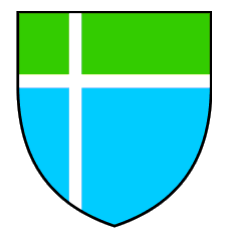 SADRŽAJObjašnjenje osnovnih pojmova iz PlanaGrađevina je sklop definiran propisom kojim se uređuje gradnja.Imovinaobuhvaća građevine, infrastrukturu, opremu, zemljišta, višegodišnje nasade, šume, stoku, obrtna sredstva u poljoprivredi te ostala sredstva i dobra.Poljoprivrednik je fizička ili pravna osoba ili skupina fizičkih ili pravnih osoba koja obavlja poljoprivrednu djelatnost na području Republike Hrvatske, a obuhvaća sljedeće organizacijske oblike: obiteljsko poljoprivredno gospodarstvo, samoopskrbno poljoprivredno gospodarstvo, obrt registriran za obavljanje poljoprivredne djelatnosti, trgovačko društvo ili zadrugu registriranu za obavljanje poljoprivredne djelatnosti te druga pravna osoba.Štete u poljoprivredi su štete koje je poljoprivrednik pretrpio na poljoprivrednom zemljištu i/ili primarnoj poljoprivrednoj proizvodnji; Štete u šumarstvu su štete na šumskom zemljištu i šumama.Poljoprivredno gospodarstvo čine sve proizvodne jedinice na kojima se obavlja poljoprivredna djelatnost i kojima upravlja poljoprivrednik, a koje se nalaze na području Republike Hrvatske.Osiguravatelj je društvo za osiguranje u smislu zakona kojim je uređeno osiguranje.Oštećenik je fizička ili pravna osoba na čijoj je imovini utvrđena šteta od prirodnih nepogoda sukladno kriterijima iz ovoga Zakona.Katastrofa ima značenje u smislu zakona kojim je uređen sustav civilne zaštite. Katastrofa je stanje izazvano prirodnim i/ili tehničko-tehnološkim događajem koji opsegom, intenzitetom i neočekivanošću ugrožava zdravlje i živote većeg broja ljudi, imovinu veće vrijednosti i okoliš, a čiji nastanak nije moguće spriječiti ili posljedice otkloniti djelovanjem svih operativnih snaga sustava CZ.Poduzetnik je svaka pravna ili fizička osoba koja, obavljajući gospodarsku djelatnost, sudjeluje u prometu robe i usluga bez obzira na to stječe li profit ili ne stječe.Stambene zgrade u smislu ovoga Zakona su zgrade za smještaj i boravak ljudi; Infrastruktura su građevine definirane propisom kojim se uređuje prostorno uređenje.Važeće tržišne cijene su cijene određene na odgovarajućem tržištu.Jedinstvene cijene su cijene koje donosi, objavljuje i unosi u Registar šteta Državno povjerenstvo za procjenu šteta od prirodnih nepogoda na prijedlog nadležnog ministarstva.Realna procjena vrijednosti imovine je procjena imovine od strane nadležnih ministarstava.Registar šteta je digitalna baza podataka svih šteta nastalih zbog prirodnih nepogoda na području Republike Hrvatske.Štete u ribarstvu su štete na imovini i/ili proizvodnji proizvoda ribarstva i akvakulture.Žurna pomoć je pomoć koja se dodjeljuje u slučajevima u kojima su posljedice na imovini stanovništva, pravnih osoba i javnoj infrastrukturi uzrokovane prirodnom nepogodom i/ili katastrofom takve da prijete ugrozom zdravlja i života stanovništva na područjima zahvaćenim prirodnom nepogodom.UvodTemeljem Zakona o ublažavanju i uklanjanju posljedica prirodnih nepogoda (NN 16/19) (u daljnjem tekstu Zakon) regulira se planiranje sustava reagiranja u izvanrednim događajima uzrokovanim prirodnim nepogodama na regionalnoj i lokalnoj razini. Uz utvrđivanje načina pravovremenog poduzimanja preventivnih mjera, poseban se naglasak pritom usmjerava se ublažavanje i djelomično uklanjanje posljedica prirodne nepogode. Sve jedinice lokalne i regionalne samouprave dužne su izraditi Plan djelovanja u području prirodnih nepogoda.Temeljem članka 14. stavka 8. Općinsko povjerenstvo za procjenu šteta od prirodnih nepogoda izrađuje Plan djelovanja u području prirodnih nepogoda te ga, temeljem članka 17. predstavničko tijelo jedinice lokalne i područne (regionalne) samouprave do 30. studenog tekuće godine donosi za sljedeću kalendarsku godinu radi određenja mjera i postupanja djelomične sanacije šteta od prirodnih nepogoda. Nositelji provedba mjera iz ovoga Plana su: Povjerenstvo za procjenu šteta od prirodnih nepogoda Općine Sveta Nedelja (u daljnjem tekstu Općinsko povjerenstvo),Načelnik Općine Sveta Nedelja.Izvršno tijelo jedinice lokalne i područne (regionalne) samouprave podnosi predstavničkom tijelu jedinice lokalne i područne (regionalne) samouprave, do 31. ožujka tekuće godine, izvješće o izvršenju Plana djelovanja za proteklu kalendarsku godinu.Ovim se Planom uređuju kriteriji i ovlasti za proglašenje prirodne nepogode, procjena štete od prirodne nepogode, dodjela pomoći za ublažavanje i djelomično uklanjanje posljedica prirodnih nepogoda nastalih na području jedinice lokalne samouprave, Registar šteta od prirodnih nepogoda te druga pitanja u vezi s dodjelom pomoći za ublažavanje i djelomično uklanjanje posljedica prirodnih nepogoda. Zakonom o ublažavanju i uklanjanju posljedica od prirodnih nepogoda (NN 16/19) propisan je obvezan sadržaj Plana:popis mjera i nositelja mjera u slučaju nastajanja prirodne nepogode, procjene osiguranja opreme i drugih sredstava za zaštitu i sprječavanje stradanja imovine, gospodarskih funkcija i stradanja stanovništva,sve druge mjere koje uključuju suradnju s nadležnim tijelima iz ovoga Zakona i/ili drugih tijela, znanstvenih ustanova i stručnjaka za područje prirodnih nepogoda.Prirodnim nepogodama smatraju se: potres, olujni i orkanski vjetar, požar, poplava, suša, tuča, kiša koja se smrzava u dodiru s podlogom, mraz, izvanredno velika visina snijega, snježni nanos i lavina, nagomilavanje leda na vodotocima, klizanje, tečenje, odronjavanje i prevrtanje zemljišta te druge pojave takva opsega koje, ovisno o mjesnim prilikama, uzrokuju bitne poremećaje u životu ljudi na određenom području.Sadržaj, oblik i način dostave podataka o nastalim štetama od prirodnih nepogoda definiran je Pravilnikom o registru šteta od prirodnih nepogoda (NN 65/19).1.1.	Cilj donošenja Zakona o ublažavanju i uklanjanju posljedica prirodnih nepogodaZbog globalnih klimatskih promjena Republika Hrvatska je suočena s čestim prirodnim nepogodama (ponekad i više puta tijekom godine na istom području) koje uzrokuju štete na imovini. Iz tog razloga donesen je Zakon o ublažavanju i uklanjanju posljedica prirodnih nepogoda kojim su promijenjeni postojeći uvjeti za dodjelu pomoći na način da se štete prijave u Registar šteta, a pomoć će biti dodijeljena ovisno o vrsti i visini oštećene imovine iz državnog proračuna Republike Hrvatske, a može se dodijeliti i iz fondova Europske unije. Pristupanjem Republike Hrvatske Europskoj uniji, Republika Hrvatska kao njena država članica ostvaruje pravo na apliciranje za dobivanje sredstava iz fondova Europske unije. Zakonom je propisana i odgovornost gradonačelnika i općinskih načelnika za namjensko korištenje dodijeljenih sredstava pomoći, te upućuje na odgovornost općinskih, gradskih i županijskih povjerenstava za provedbu mjera procjene i otklanjanja posljedica prirodnih nepogoda.Uspostavom Registra šteta osigurati će se podaci po imenu svake fizičke i pravne osobe koja je prijavila štetu, vrstu štete i iznos štete i takvi podaci predstavljaju prvu bazu podataka o nastalim štetama od prirodnih nepogoda. Na taj način osigurat će se informacije o vrstama šteta na pojedinom području koje će moći koristiti i ostala tijela državne uprave za različite potrebe.Namjera je ovog Zakona naglasiti potrebu da se u većoj mjeri osigurava imovina, a što bi u konačnici imalo pozitivne učinke na gospodarstvo. Naime, dodjela pomoći iz državnog proračuna nije obvezna, a s obzirom na visine iznosa koji se dodjeljuju, nije moguće stabiliziranje poslovanja oštećenika koji se bave određenim gospodarskim djelatnostima.Nadalje, propisana je obveza da se naknada štete odnosi samo na legalizirane građevine, odnosno za koje je doneseno rješenje o ozakonjenju prema posebnim propisima dok se isključuju oni oštećenici koji su osigurali svoju imovinu, a što je intencija usmjerena prema većoj svijesti svake fizičke ili pravne osobe o važnosti osiguranja imovine.  Također, ovaj Zakon ima za cilj usmjeriti davanje žurne pomoći koja je određena ugrozom zdravlja i života oštećenika, odnosno socijalnim statusom, te pomoć koja se odnosi na jedinice lokalne i područne (regionalne) samouprave u smislu davanja novčanih sredstava kako bi jedinica lokalne i područne (regionalne) samouprave mogla ubrzati sanaciju područja (poglavito javne infrastrukture) zahvaćenog prirodnom nepogodom. To su prioriteti koji su nužni za prepoznati, a kojima se neće dozvoliti „osipanje“ novčanih sredstava što je ovim Zakonom jasno propisano.Zakonom je precizno određeno da su sredstva dodijeljene pomoći za ublažavanje i djelomično uklanjanje posljedica od prirodnih nepogoda strogo namjenska (ne mogu se koristiti za druge namjene).Neraspoređeni višak sredstava jedinice lokalne samouprave dužne su doznačiti na račun Ministarstva financija, a samo u iznimnim slučajevima iz objektivnih razloga, za neraspoređeni višak sredstava može se tražiti od Državnog povjerenstva odobrenje za prenamjenu sredstava (koja se može odobriti samo za djelomično pokriće te štete za koju su sredstva dodijeljena).Moguće ugroze na području Općine Sveta NedeljaUgroze definirane ZakonomSukladno Zakonu o ublažavanju i uklanjanju posljedica od prirodnih nepogoda (članak 3.) prirodnom nepogodom smatraju se iznenadne okolnosti uzrokovane nepovoljnim vremenskim prilikama, seizmičkim uzrocima i drugim prirodnim uzrocima koje prekidaju normalno odvijanje života, uzrokuju žrtve, štetu na imovini ili njezin gubitak te štetu na javnoj infrastrukturi ili u okolišu. Prirodnom nepogodom smatraju se: potres, olujni i orkanski vjetar,požar, poplava, suša, tuča, kiša koja se smrzava u dodiru s podlogom, mraz, izvanredno velika visina snijega, snježni nanos i lavina, nagomilavanje leda na vodotocima, klizanje, tečenje, odronjavanje i prevrtanje zemljišta, druge pojave takva opsega koje, ovisno o mjesnim prilikama, uzrokuju bitne poremećaje u životu ljudi na određenom području.Štetama od prirodnih nepogoda ne smatraju se one štete koje su namjerno izazvane na vlastitoj imovini te štete koje su nastale zbog nemara i/ili zbog nepoduzimanja propisanih mjera zaštite. Uvjeti za proglašenje prirodne nepogode navedeni su u poglavlju 3.1. Proglašenje prirodne nepogode.Moguće ugroze na području Općine Sveta NedeljaTemeljem važeće dokumentacije iz Zakona o sustavu civilne zaštite (NN 82/15, 118/18) na području Općine Sveta Nedelja moguće su sljedeće ugroze:Potres; Požar otvorenog prostora; Ekstremne temperature (toplinski val);Olujni i orkanski vjetar;Suša.Prijašnji događaji na području Općine Sveta Nedelja zajedno s materijalnom štetom koja je nastala prikazani su u slijedećoj tablici (nije bilo proglašenih elementarnih nepogoda samo na području Općine Sveta Nedelja):Tablica 1. Prijašnji događaji i štete uslijed prijašnjih događajaUtjecaj klimatskih promjena na prirodne nepogodeKlimatske promjene predstavljaju rastuću prijetnju u 21. stoljeću i predstavljaju izazov za cijelo čovječanstvo jer utječu na sve aspekte okoliša i gospodarstva te ugrožavaju održivi razvoj društva. Klimatske promjene utječu na učestalost i intenzitet ekstremnih vremenskih nepogoda (ekstremne padaline, poplave i bujice, erozije, oluje, suša, toplinski valovi, požari) i na postepene klimatske promjene (porast temperature zraka, tla i vodenih površina, širenje sušnih područja).Zbog navedenog, Republika Hrvatska je 7. travnja 2020. godine usvojila Strategiju prilagodbe klimatskim promjenama u Republici Hrvatskoj za razdoblje do 2040. godine s pogledom na 2070. godinu.Navedeni dokument preporuča integriranje najbitnijih segmenata u planske dokumente na lokalnoj razini. Cilj je sa ostalim inicijativama postići jačanje otpornosti cijelog hrvatskog društva na klimatske promjene.U tablici u nastavku dana je projekcija klimatskih parametara za Republiku Hrvatsku prema scenariju kojim dolazi do smanjenja koncentracije stakleničkih planova uz poduzimanje mjera za ublaženje i prilagodbu u odnosu na razdoblje 1971. – 2000.Tablica 2. Projekcija klimatskih promjena za Republiku Hrvatsku prema scenariju u kojem dolazi do smanjenja koncentracije stakleničkih planova uz poduzimanje mjera za ublaženje i prilagodbuIzvor: Strategija prilagodbe klimatskim promjenama u Republici Hrvatskoj za razdoblje do 2040. godine s pogledom na 2070. godinuTablica 3. Utjecaj klimatskih promjena na području Općine Sveta Nedelja za pojedinu prirodnu nepogoduProglašenje prirodne nepogode, procjena štete i postupanje nadležnih tijelaZakonom o ublažavanju i uklanjanju posljedica prirodnih nepogoda (NN 16/19) regulira se planiranje sustava reagiranja u izvanrednim događajima uzrokovanim prirodnim nepogodama na regionalnoj i lokalnoj razini. Uz utvrđivanje načina pravovremenog poduzimanja preventivnih mjera, poseban se naglasak pritom usmjerava na ublažavanje i djelomično uklanjanje posljedica prirodne nepogode. Nadležna tijela za provedbu Zakona (temeljem članka 5.) su: Vlada Republike Hrvatske, povjerenstva za procjenu šteta od prirodnih nepogoda, nadležna ministarstva, jedinice lokalne i područne (regionalne) samouprave i Grad Zagreb. Proglašenje prirodne nepogodeOdluku o proglašenju prirodne nepogode za Općinu Sveta Nedelja donosi župan Istarske županije na prijedlog općinskog načelnika u slučaju ispunjenja sljedećih uvjeta:ako je vrijednost ukupne izravne štete najmanje 20 % vrijednosti izvornih prihoda jedinice lokalne samouprave za prethodnu godinu;ako je prirod (rod) umanjen najmanje 30 % prethodnog trogodišnjeg prosjeka na području jedinice lokalne samouprave;ako je nepogoda umanjila vrijednost imovine na području jedinice lokalne samouprave najmanje 30 %. Ispunjenje uvjeta iz gornjeg stavka utvrđuje Općinsko povjerenstvo Općine Sveta Nedelja. Procjena šteteRegistar šteta i prva procjena šteteNakon proglašenja prirodne nepogode u svrhu dodjele novčanih sredstava za djelomičnu sanaciju šteta od prirodnih nepogoda ranije navedena nadležna tijela:prijavljuju prvu procjenu šteta u Registar šteta, prijavljuju konačnu procjenu šteta u Registar šteta i potvrđuju konačnu procjenu šteta u Registar šteta.Registar šteta je jedinstvena digitalna baza podataka o svim štetama nastalim zbog prirodnih nepogoda na području Republike Hrvatske. Obveznik unosa podataka u Registar šteta na razini Općine Sveta Nedelja je Općinsko povjerenstvo. Općinsko povjerenstvo u Registar šteta unosi prijave prvih procjena šteta i prijave konačnih procjena šteta, jedinstvene cijene te izvješća o utrošku dodijeljenih sredstava pomoći u skladu s obrascima i elektroničkim sučeljem. Podaci iz Registra šteta koriste se kao osnova za određenje sredstava pomoći za djelomičnu sanaciju šteta nastalih zbog prirodnih nepogoda te za izradu izvješća o radu Državnog povjerenstva. Oštećenik nakon nastanka prirodne nepogode prijavljuje štetu na imovini Općinskom povjerenstvu u pisanom obliku (Prilog 1), na propisanom obrascu, najkasnije u roku od 8 dana od dana donošenja Odluke o proglašenju prirodne nepogode. Nakon isteka roka od 8 dana Općinsko povjerenstvo unosi sve zaprimljene prve procjene štete u Registar šteta najkasnije u roku od 15 dana od dana donošenja Odluke o proglašenju prirodne nepogode. Iznimno, oštećenik može podnijeti prijavu prvih procjena šteta i nakon isteka roka od 8 dana od dana donošenja Odluke o proglašenju prirodne nepogode u slučaju postojanja objektivnih razloga na koje nije mogao utjecati, a najkasnije u roku od 12 dana od donošenja Odluke o proglašenju prirodne nepogode. Također, iznimno, rok za unos podataka u Registar šteta od strane Općinskog povjerenstva može se, u slučaju postojanja objektivnih razloga na koje oštećenik nije mogao utjecati, a zbog kojih je onemogućen elektronički unos podataka u Registar šteta, produljiti za 8 dana. O produljenju navedenog roka odlučuje Povjerenstvo za procjenu šteta od prirodnih nepogoda Istarske županije (u daljnjem tekstu Županijsko povjerenstvo) na temelju zahtjeva Općinskog povjerenstva.Sadržaj prve procjene štete:Datum donošenja Odluke o proglašenju prirodne nepogode i njezin broj;Podaci o vrsti nepogode;Podaci o trajanju prirodne nepogode;Podaci o području zahvaćenom prirodnom nepogodom;Podaci o vrsti, opisu te vrijednosti oštećene imovine;Podaci o ukupnom iznosu prijavljene štete;Podaci i informacije o potrebi žurnog djelovanja i dodjeli pomoći za sanaciju i djelomično uklanjanje posljedica prirodne nepogode te ostale podatke o prijavi štete.Procjena štete na građevinamaŠteta od prirodne nepogode na građevini procjenjuje se u kunama po formuli:Š = C · A · P · Egdje je:C važeća tržišna cijena (samo troškovi građenja) nove građevine po jedinici mjere (m3, m2, m1)A veličina građevine izražena u m3, m2 ili m1P oštećenje građevine kao cjeline koje se izražava brojevima od 0,0 do 1,0 u koracima po 0,10. Za potpuno uništenu građevinu oštećenje je P=1,00.E koeficijent istrošenosti građevine (Prilog 2)Kod stambenih i poslovnih zgrada izračunava se bruto površina, kako bi se dobila neto površina koja je rezultat umnoška bruto površine s koeficijentom K (Prilog 3)Oštećenje »P« utvrđuje Općinsko povjerenstvo pregledom oštećene građevine.Osim navedenom formulom, šteta se može procijeniti i primjenom troškovničke metode, tj. izradom troškovnika radova potrebnih za dovođenje građevine u stanje prije nepogode.Procjena štete na opremiŠteta na opremi procjenjuje se u kunama po formuli:Š = C · E · Pgdje je:C nabavna maloprodajna cijena nove opremeE koeficijent istrošenosti opreme u vrijeme nastanka prirodne nepogode (Prilog 4).P oštećenje opreme koje se izražava brojevima od 0,0 do 1,0. Za potpuno uništenu opremu oštećenje je P=1,00.Vijek trajanja opreme i koeficijent istrošenosti (E) procjenjuje Općinsko povjerenstvo.Osim formulom, šteta se može procijeniti i primjenom troškovničke metode, tj. izradom troškovnika radova potrebnih za dovođenje opreme u stanje prije nepogode.Procjena štete na zemljištimaŠteta se procjenjuje za poljoprivredno, građevinsko i šumsko zemljište (po istom načelu).Trajno onesposobljeno poljoprivredno zemljište je ono zemljište kojem je uništen gornji sloj tla sve do geološke podloge ili koje je onečišćeno štetnim tvarima koje se ne mogu poznatim stručnim postupcima odstraniti ili za koje je postupak revitalizacije zemljišta preskup.Za privremeno onesposobljeno poljoprivredno zemljište, iznos štete jednak je ukupnim troškovima materijalnih ulaganja i radova potrebnih da se navedeno zemljište dovede u približno prvobitno stanje. Kao dokaz potrebno je osigurati stručnu elaboraciju uz detaljan troškovnik ulaganja i radova. Tako utvrđena šteta ne smije biti veća od štete za trajno uništeno zemljište.Iznos štete za trajno onesposobljeno poljoprivredno zemljište, obračunava se na način da se utvrdi kategorija, bonitetna klasa i površina u hektarima, te pomnoži s odgovarajućim važećim tržišnim cijenama uzgajanih kultura u prethodnoj godini.Procjena štete na šumamaZa procjenu štete na šumama uzimaju se u obzir samo one šume koje se nalaze na katastarskim česticama na kojima je katastarska kultura šuma.Kod procjene štete od prirodnih nepogoda na šumama najprije treba utvrditi površine pod bjelogoričnom i crnogoričnom šumom po vrstama drveća u hektarima, a zatim drvnu masu razvrstanu na tehničko i ogrjevno drvo oštećenih odnosno uništenih šumskih sastojina.Vrijednost drvne mase obračunava se po cjeniku Hrvatskih šuma d.o.o. za drvnu masu stabala na panju (bez PDV-a) koji je trenutno važeći u vrijeme proglašenja prirodne nepogode (cjenik glavnih šumskih proizvoda). Iznos te štete unosi se u Registar šteta u obrazac »Šteta od prirodne nepogode na oštećenim i uništenim šumama« na način da se utvrđena ukupna vrijednost drvne mase pomnoži s faktorom oštećenja »P« čime se ukupna vrijednost oštećene i uništene drvne mase umanjuje za iskorištenu drvnu masu.Oštećenje »P« utvrđuje se pregledom oštećene šume. Oštećenje se izražava brojevima od 0,0 do 1,0 u koracima po 0,10. Za potpuno uništenu drvnu masu, odnosno kada nema drvne mase za iskorištenje, oštećenje je P=1,00.Štete na novopodignutim šumskim sastojinama za prvi dobni razred do 20 godina starosti utvrđuje se metodom troškova podizanja sastojina po hektaru. Iznos te štete unosi se u Registar šteta u obrazac »Šteta od prirodne nepogode na novopodignutim šumskim sastojinama« na način da se utvrđena vrijednost podizanja sastojina pomnoži s faktorom oštećenja »P« čime se vrijednost podizanja umanjuje za postotak sastojine koji nije oštećen. Vrijednost podizanja sastojine obračunava se po važećem šumsko – odštetnom cjeniku.Oštećenje »P« utvrđuje se pregledom oštećene sastojine. Oštećenje se izražava brojevima od 0,0 do 1,0 u koracima po 0,10. Kad je novopodignuta sastojina u potpunosti uništena, oštećenje je P=1,0.Procjena štete u poljoprivrediProcjena štete u poljoprivredi obuhvaća procjenu štete nastale na biljnoj proizvodnji uključujući obrtna sredstva u poljoprivredi, i stočarstvu. Štetu u poljoprivredi mogu prijaviti svi poljoprivredni proizvođači upisani u Upisnik poljoprivrednika. Prijava štete od prirodnih nepogoda u poljoprivredi obavezno sadržava MIBPG poljoprivrednog proizvođača te ARKOD oznaku površine za koju se šteta prijavljuje ili broj katastarske čestice.Procjena štete na biljnoj proizvodnjiProcjena štete na biljnoj proizvodnji obuhvaća procjenu štete na višegodišnjim nasadima i obrtnim sredstvima u poljoprivredi uključujući gubitak priroda u kalendarskoj godini u kojoj je proglašena prirodna nepogoda. Procjena štete od prirodne nepogode na biljnoj proizvodnji utvrđuje se umnoškom poljoprivredne površine (ha) pod pojedinom kulturom oštećenom ili uništenom prirodnom nepogodom, postotkom procijenjenog oštećenja i jedinstvenom cijenom kulture.Procjena štete na višegodišnjim nasadimaŠteta na višegodišnjim nasadima odnosi se na uništenje stabala i sadnica voćaka, maslina te trsova vinove loze. Iznos štete na višegodišnjim nasadima obračunava se umnoškom broja uništenih stabala, trsova i/ili sadnica s jedinstvenom cijenom kulture. Šteta od prirodne nepogode na višegodišnjim nasadima prijavljuje se u Registru šteta na obrascu Prijava štete na višegodišnjim nasadima.Procjena štete na obrtnim sredstvima u poljoprivrediU obrtna sredstva u poljoprivredi ubrajaju se sirovine, reprodukcijski materijal, poluproizvodi i nedovršeni proizvodi, gotovi proizvodi i tekuća poljoprivredna proizvodnja. Šteta je jednaka umnošku procijenjenih količina uništenih roba i jedinstvenih cijena. Šteta na obrtnim sredstvima procjenjuje se uvidom na mjestu nastanka štete, a obračunava po vrstama roba.Šteta od prirodne nepogode na obrtnim sredstvima prijavljuje se u Registru šteta na obrascu Prijava štete na obrtnim sredstvima.Procjena štete u stočarstvuŠteta u stočarstvu procjenjuje se samo na uginulim životinjama.  Broj uginule stoke utvrđuje se po vrstama i kategorijama na način da se za svaku kategoriju stoke utvrđuje prosječna jedinična težina žive vage i važeća tržišna cijena po kilogramu žive vage. Šteta je jednaka umnošku broja komada, prosječne jedinične težine i jedinstvene cijene. Pri procjeni štete u pčelarstvu, procjenjuje se ukupan broj uginulih društava, te se primjenom jedinstvenih cijena utvrđuje šteta.Procjena štete na divljačiŠtete se za uništenu divljač obračunavaju na način da se procijeni broj uginule divljači po vrstama te pomnoži s jedinstvenom cijenom.Prvu procjenu štete oštećenik dostavlja Općinskom povjerenstvu na propisanom obrascu PN (Prilog 1).25. ožujka 2020. godine Državno povjerenstvo za procjenu šteta od prirodnih nepogoda donijelo je Zaključak da se zbog izvanrednih okolnosti uzrokovanih pandemijom korona virusa odgađaju rokovi za dostavu podataka o štetama nastalim uslijed prirodnih nepogoda propisanih Zakonom o ublažavanju i uklanjanju posljedica prirodnih nepogoda (NN br. 16/2019.). Odgoda zakonom propisanih rokova za dostavu podataka o nastalim štetama vrijedi sve do okončanja izvanredne situacije uzrokovane korona virusom i odnosi se na područje cijele Republike Hrvatske.Zbog smanjenja kontakta, a u skladu sa tehničkim mogućnostima, prijaviteljima štete potrebno je omogućiti podnošenje prijave elektroničkim poštom.U navedenu svrhu potrebno je objaviti službeni obrazac i primjerak popunjenog obrasca na službenim web stranicama Općine (Obrazac – Prilog 1), kao i elektroničku adresu na koju mogu podnijeti prijavu. Za osobe koje ne mogu podnijeti prijavu elektroničkim putem i dalje treba postojati mogućnost prijave štete pisanim putem.Konačna procjena šteteKonačna procjena štete predstavlja procijenjenu vrijednost nastale štete uzrokovane prirodnom nepogodom na imovini oštećenika izražene u novčanoj vrijednosti na temelju prijave i procjene štete. Konačnu procjenu štete utvrđuje Općinsko povjerenstvo na temelju izvršenog uvida u nastalu štetu na temelju prijave oštećenika. Tijekom procjene i utvrđivanja konačne procjene štete od prirodnih nepogoda posebno se utvrđuju:stradanja stanovništva,opseg štete na imovini,opseg štete koja je nastala zbog prekida proizvodnje, prekida rada ili poremećaja u neproizvodnim djelatnostima ili umanjenog prinosa u poljoprivredi ili šumarstvu,iznos troškova za ublažavanje i djelomično uklanjanje izravnih posljedica prirodnih nepogoda,opseg osiguranja imovine i života kod osiguravatelja,vlastite mogućnosti oštećenika glede uklanjanja posljedica štete. Prijava konačne procjene štete sadržava: odluku o proglašenju prirodne nepogode s obrazloženjem,podatke o dokumentaciji vlasništva imovine i njihovoj vrsti,podatke o vremenu i području nastanka prirodne nepogode,podatke o uzroku i opsegu štete,podatke o posljedicama prirodne nepogode za javni i gospodarski život Općine,ostale statističke i vrijednosne podatke.Prijavu konačne štete Općinsko povjerenstvo unosi u Registar šteta sukladno rokovima iz stavaka 4. i 6. članka 28. Zakona. Županijsko povjerenstvo potom prijavljene konačne procjene štete dostavlja Državnom povjerenstvu i nadležnim ministarstvima iz članka 5. Zakona (ministarstva nadležna za financije; poljoprivredu; šumarstvo i ribarstvo; gospodarstvo; graditeljstvo i prostorno uređenje; zaštitu okoliša i energetiku; more, promet i infrastrukturu) u roku od 60 dana od dana donošenja Odluke o proglašenju prirodne nepogode putem Registra šteta. Prilikom konačne procjene štete Županijsko povjerenstvo prihvaća isključivo procjene koje je obavilo Općinsko povjerenstvo. Potvrdu konačne procjene štete obavljaju nadležna ministarstva (ministarstva nadležna za financije; poljoprivredu; šumarstvo i ribarstvo; gospodarstvo; graditeljstvo i prostorno uređenje; zaštitu okoliša i energetiku; more, promet i infrastrukturu), a prilikom potvrde konačne procjene štete mogu angažirati i druge znanstvene ili stručne institucije sa svrhom utvrđivanja vrijednosti konačnih šteta. Nakon potvrde konačne procjene štete prethodno spomenuta nadležna ministarstva sastavljaju izvješće s prikazom svih potvrđenih šteta iz svoje nadležnosti te na temelju njega izrađuju prijedlog o načinu dodjele pomoći za djelomičnu sanaciju šteta nastalih od prirodnih nepogoda koji dostavljaju Državnom povjerenstvu. Državno povjerenstvo pristupa provjeri i obradi podataka o konačnim procjenama šteta na temelju podataka iz Registra šteta i ostale dokumentacije te utvrđuje iznos pomoći za pojedinu vrstu štete i oštećenike tako da određuje postotak isplate novčanih sredstava u odnosu na iznos konačne potvrđene štete na imovini oštećenika. Nakon utvrđivanja prethodno navedenih uvjeta Državno povjerenstvo, a prije isplate sredstava pomoći za ublažavanje i djelomično uklanjanje posljedica prirodnih nepogoda, podnosi Vladi Republike Hrvatske prijedlog za dodjelu pomoći za ublažavanje i djelomično uklanjanje posljedica prirodnih nepogoda na temelju kojeg Vlada donosi odluku. U prilogu 10 nalazi se tablični prikaz mjera, rokova i nositelja mjera prije, po proglašenju i nakon proglašenja prirodne nepogode.Žurna pomoć te izvori sredstava pomoći za ublažavanje i djelomično uklanjanje posljedica prirodnih nepogodaŽurna pomoć je pomoć koja se dodjeljuje u slučajevima u kojima su posljedice na imovini stanovništva, pravnih osoba i javnoj infrastrukturi uzrokovane prirodnom nepogodom i/ili katastrofom takve da prijete ugrozom zdravlja i života stanovništva na područjima zahvaćenim prirodnom nepogodom. Žurna pomoć dodjeljuje se u svrhu djelomične sanacije štete od prirodnih nepogoda u tekućoj kalendarskoj godini: - jedinicama lokalne i područne (regionalne) samouprave za pokriće troškova sanacije šteta na javnoj infrastrukturi, troškova nabave opreme za saniranje posljedica prirodne nepogode, za pokriće drugih troškova koji su usmjereni saniranju šteta od prirodne nepogode za koje ne postoje dostatni financijski izvori usmjereni na sprječavanje daljnjih šteta koje mogu ugroziti gospodarsko funkcioniranje i štetno djelovati na život i zdravlje stanovništva te onečišćenje prirodnog okoliša, oštećenicima fizičkim osobama koje nisu poduzetnici u smislu Zakona, a koje su pretrpjele štete na imovini, posebice ugroženim skupinama, starijima i bolesnima i ostalima kojima prijeti ugroza zdravlja i života na području zahvaćenom prirodnom nepogodom. U slučaju ispunjenja navedenih uvjeta, Općina može isplatiti žurnu pomoć iz raspoloživih sredstava proračuna. Žurna pomoć u pravilu se dodjeljuje kao predujam i ne isključuje dodjelu pomoći u postupku koji je uređen Zakonom. Prijedlog žurne pomoći općinski načelnik upućuje Općinskom vijeću koje na temelju njega donosi Odluku o prijedlogu žurne pomoći, koja sadržava sljedeće: vrijednost novčanih sredstava žurne pomoći,kriteriji, način raspodjele i namjena korištenja žurne pomoći,drugi uvjeti i postupanja u raspodjeli žurne pomoći.Vlada Republike Hrvatske također donosi odluku o dodjeli žurne pomoći te ju može donijeti i na temelju prijedloga Državnog povjerenstva i/ili jedinica lokalne i područne (regionalne) samouprave. Izvješće o utrošku dodijeljenih sredstava žurne pomoći, Općina Sveta Nedelja dužna je dostaviti Vladi RH u roku navedenom u zaprimljenoj Odluci. Sredstva pomoći za ublažavanje i djelomično uklanjanje posljedica prirodnih nepogoda odnose se na novčana sredstva ili ostala materijalna sredstva, kao što je oprema za zaštitu imovine fizičkih i/ili pravnih osoba, javne infrastrukture te zdravlja i života stanovništva, koja su potrebna za sanaciju štete nastale od prirodne nepogode. Novčana sredstva i druge vrste pomoći za djelomičnu sanaciju šteta od prirodnih nepogoda na imovini oštećenika osiguravaju se iz: državnog proračuna s proračunskog razdjela ministarstva nadležnog za financije, fondova Europske unije donacija.Slučajevi kad se sredstva pomoći za ublažavanje i djelomično uklanjanje posljedica prirodnih nepogoda ne dodjeljuju:Štete na imovini koja je osigurana.Štete na imovini koje su izazvane namjerno, iz krajnjeg nemara ili nisu bile poduzete propisane mjere zaštite od strane korisnika ili vlasnika imovine.Neizravne štete.Štete nastale na nezakonito izgrađenim zgradama javne namjene, gospodarskim zgradama i stambenim zgradama za koje nije doneseno rješenje o izvedenom stanju prema posebnim propisima, osim kada je, prije nastanka prirodne nepogode, pokrenut postupak donošenja rješenja o izvedenom stanju, u kojem slučaju će sredstva pomoći biti dodijeljena tek kada oštećenik dostavi pravomoćno rješenje nadležnog tijela.Štete nastale na građevini ili području koje je, u skladu s propisima kojima se uređuje zaštita kulturnog dobra, aktom proglašeno kulturnim dobrom ili je u vrijeme nastanka prirodne nepogode u postupku proglašavanja kulturnim dobrom.Štete koje nisu na propisani način i u zadanom roku unesene u Registar šteta prema odredbama ovoga ZakonaŠtete u slučaju osigurljivih rizika na imovini koja nije osigurana ako je vrijednost oštećene imovine manja od 60 % vrijednosti imovine.Općinsko i stručno povjerenstvoSukladno Zakonu poslove u vezi s procjenom štete i dodjele sredstava pomoći za ublažavanje i djelomično uklanjanje posljedica prirodnih nepogoda obavljaju povjerenstva. Predstavnička tijela županija i JLS dužna su imenovati povjerenstva za procjenu štete. Odluka o imenovanju Županijskih povjerenstava dostavlja se Državnom povjerenstvu, a odluka o imenovanju Općinskog povjerenstva dostavlja se Županijskom povjerenstvu. Općinsko vijeće Općine Sveta Nedelja nije donijelo Odluku o imenovanju članova Općinskog povjerenstva za procjenu šteta od prirodnih nepogoda, te će Odluku o imenovanju istog donijeti u prvoj polovini 2021. godine.Općinska povjerenstva obavljaju sljedeće poslove: utvrđuju i provjeravaju visinu štete od prirodne nepogode za područje Općine,unose podatke o prvim procjenama šteta u Registar šteta,unose i prosljeđuju putem Registra šteta konačne procjene šteta Županijskom povjerenstvu,raspoređuju dodijeljena sredstva pomoći za ublažavanje i djelomično uklanjanje posljedica prirodnih nepogoda oštećenicima,prate i nadziru namjensko korištenje odobrenih sredstava pomoći za djelomičnu sanaciju šteta od prirodnih nepogoda prema Zakonu,izrađuju izvješća o utrošku dodijeljenih sredstava žurne pomoći i sredstava pomoći za ublažavanje i djelomično uklanjanje posljedica prirodnih nepogoda i dostavljaju ih Županijskom povjerenstvu putem Registra šteta,surađuju sa Županijskim povjerenstvom u provedbi Zakona,donose plan djelovanja u području prirodnih nepogoda iz svoje nadležnosti,obavljaju druge poslove i aktivnosti iz svojeg djelokruga u suradnji sa županijskim povjerenstvima.Sukladno članku 15. Zakona, kada Općinsko povjerenstvo nije u mogućnosti, zbog nedostatka specifičnih stručnih znanja, procijeniti štetu od prirodnih nepogoda, može zatražiti od Županijskog povjerenstva imenovanje stručnog povjerenstva na području u kojem je proglašena prirodna nepogoda. Stručna povjerenstva pružaju stručnu pomoć općini u roku u kojem su imenovana i surađuju s Općinskim povjerenstvom i Županijskim povjerenstvom.Popis mjera i nositelja mjera u slučaju nastajanja prirodne nepogodePod mjerama se smatraju sva djelovanja od strane JLS odnosno Općine Sveta Nedelja vezana uz sanaciju nastalih šteta, ovisno o naravi, odnosno vrsti prirodne nepogode koja je izgledna za određeno područje, odnosno o posljedicama iste. Mjere mogu biti preventivne, u cilju umanjenja posljedica prirodne nepogode te mjere u cilju ublažavanja i otklanjanja izravnih posljedica prirodne nepogode.  Preventivne mjere:Opće mjere za ublažavanje i uklanjanje izravnih posljedica prirodnih nepogoda su:procjena štete i posljedica,sanacija područja zahvaćenog nepogodom,prikupljanje i raspodjela pomoći stradalom i ugroženom stanovništvu,provedba zdravstvenih i higijensko – epidemioloških mjera,provedba veterinarskih mjera,organizacija prometa i komunalnih usluga radi žurne normalizacije života.NOSITELJI MJERAPlanom djelovanja civilne zaštite Općine Sveta Nedelja detaljno su razrađeni sudionici sustava civilne zaštite na razini Općine Sveta Nedelja kao i mjere civilne zaštite koje bi se provodile u slučaju neke od prirodnih nepogoda.Prilikom provedbi mjera radi djelomičnog ublažavanja šteta od prirodnih nepogoda o kojima odlučuju nadležna tijela, navedena u članku 5. Zakona, obvezno se u obzir uzima opseg nastalih šteta i utjecaj prirodnih nepogoda na stradanja stanovništva, ugrozu života i zdravlja ljudi te onemogućavanje nesmetanog funkcioniranja gospodarstva. U cilju pravovremenog i učinkovitog ublažavanja i uklanjanja izravnih posljedica, procjena štete od ekstremnih prirodnih uvjeta u pravilu se obavlja odmah ili u najkraćem roku.Procjena osiguranja opreme i drugih sredstava za zaštitu i sprječavanje stradanja imovine, gospodarskih funkcija i stradanja stanovništvaPod pojmom procjena osiguranja opreme i drugih sredstava za zaštitu i sprječavanje stradanja imovine, gospodarskih funkcija i stradanja stanovništva podrazumijeva se procjena opreme i drugih sredstava nužnih za sanaciju, djelomično otklanjanje i ublažavanje štete nastale uslijed djelovanja prirodne nepogode. Opremom i sredstvima raspolažu subjekti koji su navedeni kao nositelji mjera za otklanjanje izravnih posljedica prirodnih nepogoda. Općina Sveta Nedelja svake godine izdvaja iz svog proračuna financijska sredstva za financiranje razvoja sustava civilne zaštite. Općina izdvaja sredstva za protupožarnu zaštitu, civilnu zaštitu, zdravstvo, Crveni križ i zaštitu okoliša.Općina Sveta Nedelja izradila je Procjenu rizika od velikih nesreća u prosincu  2018. godine u kojoj je provedena analiza sustava civilne zaštite Općine. Procjenom rizika od velikih nesreća, procijenjeno je da je ukupna spremnost sustava civilne zaštite Općine u području provođenje preventivnih mjera i aktivnosti usmjerenih na zaštitu svih kategorija društvenih vrijednosti, koje su potencijalno izložene štetnim utjecajima velikih nesreća, visoka. Ukupna spremnost sustava civilne zaštite Općine u području reagiranja i aktivnosti usmjerenih na zaštitu svih kategorija društvenih vrijednosti, koje su potencijalno izložene štetnim utjecajima velikih nesreća, procijenjena je visokom. Pri tom se misli na spremnost odgovornih i upravljačkih kapaciteta, spremnost operativnih kapaciteta te stanje mobilnosti operativnih kapaciteta sustava civilne zaštite i stanja komunikacijskih kapaciteta. Ukupna razina spremnosti operativnih kapaciteta na području Općine Sveta Nedelja procijenjena je visokom i to posebno zbog spremnosti najvažnijih operativnih kapaciteta od značaja za sustav civilne zaštite u cjelini.    Zaključuje se da je procijenjena spremnost cjelovitog sustava civilne zaštite za upravljanje rizicima od velikih nesreća (područje preventive) i za spašavanje svih kategorija društvenih vrijednosti izloženih štetnim utjecajima u velikim nesrećama (područje reagiranja) na području Općine Sveta Nedelja visoka. Slijedom prethodno navedenog, Općina mora i dalje raditi na unapređenju sustava civilne zaštite kontinuiranim osposobljavanjem snaga civilne zaštite, educiranjem stanovništva o mogućim opasnostima od evidentiranih rizika te provođenjem vježbi kako bi svi sudionici civilne zaštite bili upoznati sa svojim aktivnostima u slučaju mogućih rizika na području Općine.  Opremom i sredstvima za sanaciju, djelomično otklanjanje i ublažavanje štete nastale uslijed djelovanja prirodne nepogode raspolažu subjekti koji su navedeni kao nositelji mjera za otklanjanje izravnih posljedica prirodnih nepogoda. Gospodarski subjekti koji raspolažu opremom, za izvođenje potrebnih radnji u slučaju sanacije, u okviru svoje redovne djelatnosti odrađuju preventivne mjere za smanjenje šteta pri nastajanju prirodne nepogode. Raspoloživa sredstva i opremu u privatnom vlasništvu koju bi se moglo staviti na raspolaganje u slučaju potrebe teško je procijeniti.Na temelju Zakona o proračunu (NN 87/08, 136/12, 15/15) te članku 56., sredstva proračunske zalihe mogu se koristiti za nepredviđene namjene za koje u Proračunu nisu osigurana sredstva ili za namjene za koje se tijekom godine pokaže da nisu utvrđena dovoljna sredstva jer ih pri planiranju Proračuna nije bilo moguće predvidjeti, za financiranje rashoda nastalih pri otklanjanju posljedica prirodnih nepogoda, epidemija, ekoloških nesreća ili izvanrednih događaja i ostalih nepredvidivih nesreća te za druge nepredviđene rashode tijekom godine. Isto tako, člankom 57. istog Zakona utvrđeno je da o korištenju sredstava proračunske zalihe odlučuje Načelnik Općine Sveta Nedelja.Ostale mjere koje uključuju suradnju s nadležnim tijelima iz ovoga Zakona i/ili drugih tijela, znanstvenih ustanova i stručnjaka za područje prirodnih nepogodaDjelovanje u prirodnim nepogodama i provedba mjera se temelji na suradnji posebno sa znanstvenim sektorom i ključnim tijelima koje se bave okolišem (uz okolišno monitoriranje, razvoj alata za procjenu rizika, uključenje ključnih dionika, edukacija i trening, tj. jačanje kapaciteta za odgovor) te je osnova pravilnog djelovanja sukladno ciklusu upravljanja rizicima. Sukladno propisima kojima se uređuju pitanja u vezi elementarnih mjera, kao mjera sanacije šteta od prirodnih nepogoda utvrđuje se:provedba mjera s ciljem dodjeljivanja pomoći za ublažavanje i djelomično uklanjanje šteta od prirodnih nepogoda,  provedba mjera s ciljem dodjeljivanja žurne pomoći u svrhu djelomične sanacije šteta od prirodnih nepogoda.Nadležna tijela za provedbu mjera s ciljem djelomičnog ublažavanja šteta uslijed prirodnih nepogoda, sukladno Zakonu, su:Vlada Republike Hrvatske,nadležna ministarstva (ministarstva nadležna za financije; poljoprivredu; šumarstvo i ribarstvo; gospodarstvo; graditeljstvo i prostorno uređenje; zaštitu okoliša i energetiku; more, promet i infrastrukturu)Istarska županija,Općina Sveta Nedelja i Općinsko povjerenstvo za procjenu šteta od prirodnih nepogoda.Znanstvene ustanove za područje prirodnih nepogoda:Državni hidrometeorološki zavod (DHMZ),Zavod za seizmologiju.Utvrđuje se da su nositelji provedbe navedenih mjera na području Općine Sveta Nedelja: Načelnik Općine Sveta Nedelja,Općinsko povjerenstvo Općine Sveta Nedelja za procjenu šteta od prirodnih nepogoda (koje je potrebno imenovati).Općinsko povjerenstvo Općine Sveta Nedelja ostvaruje suradnju sa Županijskim povjerenstvom za procjenu šteta od prirodnih nepogoda te sa istim usklađuje sve potrebne mjere i postupke oko provođenja ovog Plana.Suradnja sa nadležnim tijelima na nacionalnoj raziniNa razini Republike Hrvatske kao ključni dokument u prilagodbi klimatskim promjenama donesena je Strategija prilagodbe klimatskim promjenama za razdoblje do 2040. s pogledom na 2070. godinu.Provedbom Strategije između ostalog smanjit će se ranjivost sustava na prirodne nepogode i smanjiti negativni financijski učinci.Strategijom je određeno 85 mjera prilagodbe kao i ključni dionici. U odnosu na JLP(R)S bitno je istaknuti: Strategija ima nacionalni karakter, ali veliki dio mjera uključuje JLP(R)S kao ključne sudionike cijelog procesa koji će biti baza u provedbi niza mjera i surađivati sa raznim tijelima više hijerarhijske razine. Strategija prilagodbe provodit će se putem akcijskih planova čije mjere i aktivnosti moraju biti komplementarni sa ciljevima iz Europskog zelenog plana. Od ključnog značaja za uspješno provođenja mjera iz akcijskih planova je jačanje stručnih i provedbenih kapaciteta JLP(R)S.Suradnja sa nadležnim tijelima na lokalnoj raziniKako bi se pojačao odgovor na prirodne nepogode, preporuka je ranije navedene Strategije provesti mjere prilagodbe u djelatnostima koje, u manjoj ili većoj mjeri, imaju dodirnih točaka s aktivnostima prilagodbe klimatskim promjenama: uređenje naselja i stanovanja, komunalno gospodarstvo, prostorno i urbanističko planiranje, zaštita i unaprjeđenje prirodnog okoliša, protupožarna i civilna zaštita. Za što učinkovitije djelovanje JLP(R)S-a prema prilagodbi klimatskim promjenama, potrebno je značajno jačati njihove kompetencije i kapacitete:izrada razvojnih i prostornih planova koji će uključivati komponentu prilagodbe klimatskih promjenama,na tehničkoj razini obuka službenika i stručnjaka u pojedinim područjima prilagodbe klimatskim promjenama.Suradnja sa stručnjacima za prirodne nepogodeOpćina Sveta Nedelja usvojila je više planskih dokumenata koji utječu na odgovor prema prirodnim nepogodama: Procjena rizika od velikih nesreća, Plan djelovanja civilne zaštite, Plan zaštite od požara,Procjenu ugroženosti od požara i tehnoloških eksplozija.Razvoj sustava odgovora na prirodne nepogodeOdgovor na prirodne nepogode je složen postupak koji uključuje razne profile stručnjaka i raznovrsne aktivnosti. U odgovoru na prirodne nepogode bitno je nastaviti surađivati na svim navedenim platformama. Općina Sveta Nedelja će u skladu sa svojim financijskim mogućnostima razvijati svoj odgovor na više polja:Edukacija: u području edukacije jako je bitno fokusirati na građane, čiju razinu svijesti o zaštiti okoliša, utjecaju klimatskih promjena i načinima sprečavanja i ublažavanja štete od prirodnih nepogoda treba kontinuirano podizati, što je moguće kroz razne edukacije i projektne aktivnosti.Digitalizacija: pandemija virusom COVID-19 pokazala je izuzetnu važnost digitalizacije.Projekti: u skladu sa politikama Europske unije i Republike Hrvatske, te stručnim predviđanjima o klimatskim promjenama imperativ u odgovoru na prirodne nepogode mora biti razvoj kvalitetnih projekata koji mogu odgovoriti na složene situacije koje donosi porast prirodnih nepogoda.Prirodne nepogodePotresPotres je endogeni proces prouzročen tektonskim pokretima u Zemljinoj unutrašnjosti uz naglo oslobađanje energije koja se u obliku seizmičkih valova širi prema površini Zemlje. Potresom nazivamo vibriranje površinskih slojeva zemljine kore do kojih dolazi zbog procesa koji se u njoj događaju. Osnovne karakteristike potresa su iznenadno događanje, ne mogućnost predviđanja događaja (u većini slučajeva), a posebice ne njen intenzitet.Posljedice pojave jakog potresa mogu obuhvatiti oštećenja ili rušenje svih vrsta postojećih građevina, među kojima posebnu pozornost treba usmjeriti na stambene zgrade, vrijednu kulturno-spomeničku baštinu, objekte od posebne važnosti (bolnice, škole..), industrijske objekte te kritične točke prometne i komunalne infrastrukture. Uz navedeno, pojava potresa jačeg intenziteta povezana je s opasnošću od ozbiljnih ozljeda i mogućeg gubitka ljudskih života. Posljedično, potres u naseljenom području, posebice ako se radi o regionalnom središtu ili području od strateške važnosti (primjerice za turizam), može izazvati potpuni poremećaj gospodarskih i društvenih odnosa u zajednici.Na Karti potresnih područja – Poredbeno vršno ubrzanje tla tipa A s vjerojatnosti premašaja 10% u 50 (povratno razdoblje 475 godina) izraženo u jedinicama gravitacijskog ubrzanja (g). Područje Općine Sveta Nedelja nalazi se u području vršnog ubrzanja tla za povratni period od 475 godina u području 0,14 g što odgovara VII° po MCS ljestvici.Posljedice po kritičnu infrastrukturu (sukladno Procjeni rizika od velikih nesreća)Na području Općine Sveta Nedelja sukladno statističkom praćenju te seizmološkim procjenama i proračunima, razmatra se mogućim potres do VIIº po EMS-98 ljestvici. Ovi primarni kao i sekundarni učinci potresa imali bi sljedeće posljedice po život i zdravlje ljudi: broj ranjenih osoba: 71,broj zatrpanih osoba: 83 (13 plitko, 21 srednje i 49 duboko),broj poginulih osoba: 11.Očekivani, mogući potresi intenziteta od VIIº po EMS-98 ljestvici izazvali bi sljedeće učinke: neznatno i umjereno oštećenje na 3 209 objekata,jako oštećenje na 975 objekata,totalno oštećenje i rušenje na 113 objekata.Zbog navedenog potrebno je računati na evakuaciju i zbrinjavanje osoba kojima bi stambeni objekti bili toliko oštećeni da nisu sigurni za korištenje. Ukupne štete samo na stambenom fondu iznosile bi oko 4 478 905,75 € odnosno oko 35 616.791,25 kn.Posljedice po društvenu stabilnostU Općini Sveta Nedelja nalazi se 1 osnovna škola, 1 područna škola, ambulanta doma zdravlja, Dom za psihički bolesne starije osobe, ljekarna, crkve, poštanski ured, trgovački i ugostiteljski objekti te prostori općinske uprave. Budući da se u tim prostorima kreće i boravi veći broj mještana, u slučaju jačeg potresa moglo bi biti i stradalih osoba. Posljedice po kritičnu infrastrukturuPosljedice po energetski sustav (transport energenata i energije, sustavi za distribuciju)Transformatorska stanica, trafostanice kao i dalekovodi mogli bi pretrpjeti mala oštećenja koja ne bi prouzročila prekid distribucije električne energije stanovništvu i ostalim subjektima.Obzirom na opremljenost i ekipiranost HEP-a sve posljedice bi trebale biti otklonjene unutar 48 sati čime funkcioniranje Općine ne bi bilo dovedeno u pitanje. Ukoliko do otklanjanja problema ipak ne bi došlo u spomenutom vremenu, koristili bi se alternativni načini dobivanja električne energije (agregati).Posljedice po vodno gospodarstvoCijeli sustav snabdijevanja pitkom vodom na području odgovornosti Istarskog vodovoda dobro je organiziran te se ne očekuju veći problemi. Međutim, u slučaju težih oštećenja pumpnih stanica koje se napajaju električnom energijom moglo bi doći do manjih problema i teškoća u snabdijevanju pitkom vodom koja bi mogla biti kratkotrajna i uglavnom svedena na ograničenja potrošnje. Sustav cjevovoda na području ne bi pretrpio takva oštećenja koja bi mogla dovesti do prekida opskrbe stanovništva pitkom vodom. Posljedice po objekte javnog zdravstva Zdravstvene ustanove, odnosno liječnički timovi bili bi ugroženi te ne bi u potrebnoj mjeri mogli izvršavati svoje redovite zadaće i pružati svoje usluge stanovništvu, a što bi zahtijevalo djelovanje dodatnih snaga izvan područja Općine.Posljedice po objekte od posebnog značaja  - javne službe (škola, crkve, prostorije općinske uprave, sportski i turistički objekti i slično)Oštećenje objekata javnih službi uzrokovalo bi nemogućnost pravovremene reakcije snaga civilne zaštite koje ne bi bile u mogućnosti u potrebnoj mjeri izvršavati svoje redovite zadaće (pružanje zdravstvene zaštite, osiguranje javnog reda i mira, gašenje požara).Posljedice po proizvodnju, skladištenje, preradu, rukovanje, prijevoz, skupljanje i druge radnje s opasnim tvarimaKod potresa od 7º po MCS ljestvici može doći do nekontroliranog ispuštanja opasnih tvari u zrak, vodu i tlo što može rezultirati nastankom požara, eksplozije, širenja toksičnih oblaka ili onečišćenja vode i tla. Budući su spremišta opasnih tvari projektirana za predmetnu seizmičku zonu te samim time otporna na potrese mala je vjerojatnost nastanka nesreće s opasnim tvarima.Posljedice po telekomunikacijski sustavTelekomunikacijski objekti HT-a, objekti mobilnih operatera, kao i radijski i TV odašiljači mogu pretrpjeti vrlo mala oštećenja, ali vjerojatno ne bi došlo do prekida njihova rada.U slučaju potresa od 7º MSC zbog oštećenja opreme ili prekida napajanja mogli bi se, na kraće vrijeme, pojaviti problemi zbog prekida rada telekomunikacijskih objekata.Posljedice po prometni sustav Kod potresa intenziteta 7 stupnjeva i više može doći do oštećenja cestovnih prometnica i kratkotrajnog prekida cestovnog prometa. Posljedice po financijsku infrastrukturu Moglo bi doći do oštećenja objekata financijskih ustanova, što ne predstavlja veći problem obzirom da je riječ o manjim transakcijama i bankomat uslugama. Može se međutim pojaviti povećana navala na potraživanje financijskih sredstava.Posljedice po objekte za distribuciju hrane Potres intenziteta 7º MCS mogao bi, za kraće razdoblje, u značajnoj mjeri otežati opskrbu stanovništva prehrambenim artiklima. Posljedice po kulturna dobraDio objekata u području znanosti, spomenika i drugih nacionalnih vrijednosti mogao bi pretrpjeti samo lagana oštećenja. Popis mjera i nositelja u slučaju potresaRadnje i postupci koji se provode u slučaju nastanka potresa jačeg intenziteta:Mjere civilne zaštite u slučaju potresa koje provode snage sustava civilne zaštite Općine Sveta Nedelja: organizacija spašavanja i raščišćavanja iz ruševina,organizacija zaštite objekata kritične infrastrukture i suradnja s pravnim osobama s ciljem osiguravanja, kontinuiteta njihovog djelovanja,organizacija gašenja požara,organizacija reguliranja prometa i osiguranja tijekom intervencija,organizacija pružanja medicinske pomoći i medicinskog zbrinjavanja,organizacija pružanja veterinarske pomoći,organizacija provođenja evakuacije,organizacija spašavanja i evakuacije ranjivih skupina stanovništva – djece, osoba s invaliditetom, bolesnih, starih i nemoćnih,organizacija provođenja zbrinjavanja,organizacija humane asanacije i identifikacije poginulih,organizacija higijensko - epidemiološke zaštite,organizacija osiguravanja hrane i vode za piće,organizacija središta za informiranje stanovništva,organizacija prihvata pomoći (u ljudstvu i materijalnim sredstvima),organizacija pružanja psihološke pomoći.Nositelji mjera su:Uz navedeno, u sustav se primarno (uz vatrogasne snage) uključuju žurne službe (hitna medicinska pomoć, policija..)U slučaju nastajanja potresa postupaju sukladno Planu djelovanja civilne zaštite Općine Sveta Nedelja.Nakon proglašenja prirodne nepogode, u cilju dodjele novčanih sredstava za djelomičnu sanaciju šteta od prirodnih nepogoda, nadležna tijela iz poglavlja 6 provode odgovarajuće radnje.Ostale radnje koje uključuju suradnju s nadležnim tijelima i drugim institucijama u slučaju potresaPravovremeno reagiranje i evakuiranje ugroženih građana u slučaju potresa nije moguće. Moguće je ostvariti tek kratkoročno upozoravanje na pojavu potresa s namjerom ostvarivanja barem minimalne vremenske prednosti u slučaju događaja katastrofalnih razmjera. Moguće je zabilježiti dolazak valova, identificirati položaj žarišta i odrediti očekivanu jačinu potresa. U slučaju potresa bitna je suradnja sa Zavodom za seizmologiju. U provođenju mjera zaštite od potresa problem predstavlja nedostatak pouzdanih parametara; ne postoje sistematizirane baze podataka o tipologiji gradnje, veliki broj nezakonito izvedenih građevina (bez valjane dokumentacije), ne postoje podaci o djelovanju potresa na građevine kroz povijest.Neposredno nakon potresa, od velike je važnosti neprekinuto funkcioniranje odgovornih institucija (prihvatni centri, kapaciteti bolnica, opskrba hrane i vode itd.) i sustava javnog informiranja.PožarNa području Općine Sveta Nedelja postoji opasnost od požara raslinja u ljetnim mjesecima te u sušnim vremenskim periodima. Požari raslinja stvaraju znatne izravne i neizravne štete, a njihovo gašenje ponekad iziskuje angažiranje velikog materijalnog, tehničkog i kadrovskog potencijala sustava civilne zaštite. Vegetacijski pokrov odraz je pedoloških prilika i klimatskih uvjeta, pa se najvećim dijelom prostora Općine Sveta Nedelja izmjenjuju oranice s travnjačkom i šumskom vegetacijom. Šumska vegetacija na području Općine Sveta Nedelja pripada submediteranskoj zoni mediteranske regije. U ovim šumskim predjelima prevladavaju listopadne vrste kao karakteristične biljne zajednice za hladniju podzonu ove regije. Na dubljim tlima crvenice nalaze se šume s velikim učešćem hrasta cera, a u pojedinim šumskim predjelima južne Istre u ovim šumama pojavljuje se i pitomi kesten. Ove su šume najzastupljenije na padinama korita rijeke Raše. U graničnim predjelima, uz listopadne vrste u manjoj mjeri nalaze se i zimzelene u obliku alepskog i crnog bora. Na području naselja Šumber, uz rub eksploatacijskog polja "Šumber" razvijena je ruderalna vegetacija i vegetacija sastavljena od grmova tipičnih za staništa u neposrednoj blizini kamenoloma. Pejzažne odlike šumske vegetacije uz obronke kanjona Raše karakterizira srednje visoka vegetacija u kojoj se izmjenjuju zajednice grmova i niskog drveća s malim udjelom visokih stabala.Požari u kojima nestaju borove šume su česti budući je bor podložan gorenju jer sadrži lako zapaljive smole. Požar borove šume, u pravilu je sveobuhvatni požar u kojem izgori šumska prostirka, nisko raslinje te sva krošnja drveća. Već kod prizemnog požara borove iglice će odumrijeti jer ne podnose temperaturu veću od 62°C s time da će se kasnije i debla potpuno osušiti. Takav požar stvara velike količine energije uz ogromne količine dima i „pucajuće“ buke što vatrogascima predstavlja veliki izazov. Šišarka (plod bora) ubrzava širenje požara jer se zapaljena može odbaciti do više desetaka metara, a i sadrži hlapljiva i lako zapaljiva eterična ulja. Hrast lakše podnosi sušne uvjete jer raste na dubljem tlu. Ispod krošnja guste šume hrasta je tamnije, vlažnije i hladnije nego na otvorenom prostoru i prizemno raslinje je slabije razvijeno. Sve to usporava širenje požara pa ga je lakše gasiti. Šume i ostala zemljišta obrasla vegetacijom osim gospodarske važnosti imaju važnu ulogu u zaštita tla, prometnica i drugih objekata od erozije, bujica i poplava, utječu na vodni režim, plodnost tla, klimu, pročišćavanje atmosfere, zaštitu, očuvanje i unaprjeđenje okoliša, izgleda i ljepote krajolika te stvaranje uvjeta za život, rad, odmor, liječenje, oporavak, turizam i lovstvo. Požari na površinama šumskog, poljoprivrednog i ostalog neobrađenog i zapuštenog zemljišta rezultiraju velikim poremećajem cijelog ekosustava i stvaraju teško nadoknadive gospodarske štete, velike troškove obnove i druge posredne i neposredne gubitke. Požari kontaminiraju zrak na užem prostoru i uzrokuju dugoročne štete emisijom ugljičnog dioksida. Uslijed nepovoljnih meteoroloških uvjeta požari raslinja mogu trajati relativno duže vrijeme (više dana ili tjedana) a osobito je zahtjevno gašenje na teško pristupačnim područjima gdje ne postoji razvijena infrastruktura (prometnice, vodovod, mogućnost komunikacije između interventnih snaga). Požari raslinja mogu imati i utjecaj na percepciju globalne sigurnosti područja tijekom turističke sezone.Posljedice po kritičnu infrastrukturu (sukladno Procjeni rizika od velikih nesreća)U slučaju nastanka velikih požara, gašenje nastalih požara zahtijevalo bi angažiranje značajnog materijalnog, tehničkog i kadrovskog potencijala iz susjednih JLS, a po potrebi i cijele županije. Kod nepovoljnih meteoroloških uvjeta (jaki vjetar i suša) požare nije moguće staviti pod nadzor zemaljskim i zračnim snagama (više dana), a opožarena površina se povećava. Požari mjestimično mogu ugroziti ljude i imovinu te bi bila potrebna evakuacija lokalnog stanovništva i njihovo zbrinjavanje na sigurna mjesta. Došlo bi mjestimično do ugrožavanja kritične infrastrukture (prometna infrastruktura, distribucija energenata). Nastale bi dugoročne posljedice za općekorisne funkcije šume. Mjere oporavka vegetacije i opožarenih prostora bile bi dugoročne.Kod nastanka velikih požara potrebno je kratkotrajno izmještanje ugroženih osoba (stanovnika i turista). Posljedice po kritičnu infrastrukturuPosljedice po energetski sustav (transport energenata i energije, sustavi za distribuciju)Može doći do oštećenja dijelova sustava (trafostanica, stupova el. mreže) i do kratkotrajnog prekida napajanja električnom energijom što može dovesti do otežanog redovitog funkcioniranja tvrtki i domaćinstava.Posljedice po prometni sustav Može doći do oštećenja prometnica i mostova što može dovesti do otežanog odvijanja redovitog funkcioniranja prometa. Zbog oštećenja prometnica i mostova može biti otežan dolazak snaga civilne zaštite.Posljedice po kulturna dobraU slučaju pojave požara otvorenog prostora na pojedini objektima kao što su sakralni objekti i povijesne građevine može doći do oštećenja.Posljedice po objekte od posebnog značaja  - javne službe (škola, crkve, prostorije općinske uprave, sportski i turistički objekti i slično)Oštećenje objekata navedenih snaga uzrokovalo bi nemogućnost pravovremene reakcije snaga civilne zaštite koje ne bi bile u mogućnosti u potrebnoj mjeri izvršavati svoje redovite zadaće (pružanje zdravstvene zaštite, osiguranje javnog reda i mira, gašenje požara). Smanjene mogućnosti intervencija zbog uništenja dijela materijalno-tehničkih sredstava.Popis mjera i nositelja u slučaju nastanka požaraRadnje i postupci koji se provode u slučaju nastanka požara otvorenog prostora:Mjere i aktivnosti sustava civilne zaštite u gašenju požara otvorenog tipa operativno se provode na način utvrđen zakonskim odredbama iz područja zaštite od požara. Operativno djelovanje vatrogasnih snaga definirano je u Planu zaštite od požara i tehnoloških eksplozija Općine Sveta Nedelja. Mjere i aktivnosti civilne zaštite u slučaju požara koje provode snage sustava civilne zaštite Općine Sveta Nedelja:organizacija obavještavanja o pojavi opasnosti,prikupljanje informacija o razmjeru požara, prohodnosti prometnica, funkcioniranju sustava za elektroopskrbu, vodoopskrbu i telekomunikacije,organizacija provođenja mjera i aktivnosti sudionika i operativnih snaga sustava civilne zaštite za preventivnu zaštitu i otklanjanje posljedica požara,organizacija pružanja prve medicinske pomoći i medicinskog zbrinjavanja,organizacija pružanja veterinarske pomoći,mjere zbrinjavanja, evakuacije i sklanjanja stanovništva.Nositelji mjera su:Uz navedeno, u sustav se primarno (uz vatrogasne snage) uključuju žurne službe (hitna medicinska pomoć, policija..)U slučaju nastajanja požara postupa se sukladno u Planu zaštite od požara i tehnoloških eksplozija Općine Sveta Nedelja i Planu djelovanja civilne zaštite Općine Sveta Nedelja.Nakon proglašenja prirodne nepogode, u cilju dodjele novčanih sredstava za djelomičnu sanaciju šteta od prirodnih nepogoda, nadležna tijela iz poglavlja 6 provode odgovarajuće radnje.Ostale radnje koje uključuju suradnju s nadležnim tijelima i drugim institucijama u slučaju požaraPotrebno je poduzeti preventivne mjere za sprječavanja požara raslinja u fazama dozrijevanja (nadzor prostora, prosjeci uz prometnice i pružne pravce, informiranje i edukacija stanovništva). Požari otvorenog prostora su prirodna pojava koju se ne može zaustaviti i koji će se i pored svih provedenih mjera i dalje pojavljivati. Preventivne mjere nastanka požara:sadnja vegetacije koja je obzirom na kemijski sastav otpornija na početno paljenje i širenje požara,znanstveno istraživanje povezanosti aspekata požara raslinja, vegetacije, klime, meteorologije,sadnja mješovitih nasada koji neće ovisno o svojim karakteristikama biti ugroženi od požara u istom vremenskom periodu,obavljanje preventivno uzgojnih radova (njega sastojina, proreda, kresanje i uklanjanje suhog granja),gradnja i održavanje protupožarnih prosjeka s elementima šumske ceste,održavanje i uređivanje postojećih izvora vode,izgradnja i održavanje nadzemnih spremnika vode za gašenje požara i zahvat vode pomoću helikoptera i podvjesnog kontejnera,organiziranje i provođenje promidžbenih aktivnosti radi upoznavanja i edukacije građana (posebno vrtićke i školske djece, turista i drugih korisnika takvih područja),povećanje svijesti stanovništva o značaju i koristima koje donosi šuma, odnosno sva ostala vegetacija i potreba poduzimanja osnovnih prevencijskih mjera,ustrojavanje, osposobljavanje i opremanje motriteljsko dojavnih službi, razvoj video nadzora ugroženih prostora, edukacija i razvoj službi zaštite od požara i interventnih skupina šumskih radnika opremljenih potrebnom opremom za gašenje početnih požara,zbrinjavanje lovišta i roštilja za pripremu hrane,izrada i donošenje planova zaštite te stalno neposredno kontaktiranje i komunikacija sa stanovništvom, jedinicama lokalne i regionalne samouprave, policijom i vatrogascima,pojačano djelovanje inspekcijskih službi (šumarske inspekcije, poljoprivredne inspekcije, inspekcije zaštite od požara policijskih uprava, inspekcije zaštite okoliša) te strogo provođenje propisa i zabrana (paljenja, odlaganja otpada).Ekstremne temperature (toplinski udar)Ekstremne temperature zraka mogu uzrokovati zdravstvene probleme i povećani broj smrtnih slučajeva i stoga predstavljaju javnozdravstveni problem. Osobito ugrožene skupine ljudi su mala djeca, kronični bolesnici, starije osobe te ljudi koji rade na otvorenom prostoru.Ugrožene skupine stanovništva u periodu toplinskog vala na području Općine Sveta Nedelja:Ekonomska analiza zdravstvenih učinaka i prilagodbe na klimatske promjene ukazuje na direktne i indirektne posljedice na zdravlje od pojave ekstremnih temperatura uslijed klimatskih promjena. To su: povećana smrtnost i broj ozljeda, povećan rizik od zaraznih bolesti, prehrana i razvoj djece, negativan utjecaj na mentalno zdravlje i kardio-respiratorne bolesti.Izlaganje visokim temperaturama može izazvati blaže zdravstvene probleme u vidu toplinskih grčeva i toplinske iscrpljenosti ili može dovesti do teških, a ponekad i smrtonosnih stanja, sunčanice i toplinskog udara. Toplinski grčevi se manifestiraju bolnim grčevima u rukama, nogama i trbuhu. Zbog gubitka tekućine i soli iz organizma, daljnjim izlaganjem povišenim temperaturama dolazi do toplinske iscrpljenosti: hladna, vlažna koža, žeđ, nervoza, glavobolja, mučnina, povraćanje, ubrzanje pulsa i disanja te nesvjestica. Simptomi sunčanice su suha koža uz osjetno povišenu tjelesnu temperature. Osoba se žali na glavobolju, vrtoglavicu, nemir, smušenost. Vidljivo je crvenilo lica. Blagi ili umjereni simptomi su crvenilo, edemi, sinkopa, grčevi, iscrpljenost. Osobe koje zanemare ove simptome, ubrzo će osjetiti zujanje u ušima, probleme s vidom i malaksalost - a u teškim slučajevima osoba je omamljena, raširenih zjenica. Sunčanica je direktna posljedica djelovanja na mozak i krvne žile mozga. Najopasnije stanje je toplinski udar koji zahtjeva hitnu medicinsku intervenciju. Manifestira se povišenom tjelesnom temperaturom iznad 40 °C, crvena i topla suha koža, jaka glavobolja, mučnina, smetenost, gubitak svijesti, smanjenje količine urina. Neprovođenje pravovremenih mjera zaštite rezultira simptomima toplotnog udara koji može imati i smrtonosne posljedice. Također, nagli izlasci iz previše rashlađenih prostora, pogotovo automobila dovode do stanja šoka organizma radi prekratkog vremena prilagodbe na nagle promjene temperature.Pojavnost ekstremnih temperatura poklapa se s razdobljem turističke sezone kada je koncentracija osoba, a samim tim i opasnost daleko veća.Na temelju egzaktnih podataka mjerenih u Državnom hidrometeorološkom zavodu godišnje ima 3,5% umjerenih, 2,5% jakih i 1,5% ekstremnih toplinskih valova, odnosno oko 13 umjerenih, 9 jakih i 5-6 ekstremnih. Obzirom da se takvi događaji ne javljaju tijekom cijele godine već uglavnom u 4 mjeseca (120 dana) od 15. svibnja do 15. rujna onda bi to značilo da se u tom razdoblju umjereni toplinski valovi u prosjeku mogu očekivati jednom u cca 9 dana, jaki jednom u 13 dana i ekstremni jednom u 22 dana.Klimatski uvjeti na području Općine Sveta Nedelja karakteristični su za prijelazni tip klime, od kontinentalne prema sredozemnoj, kao sastavnog dijela Labinštine. Prema Köppenovoj klasifikaciji to je "Cfsax" tip klime račvastih obilježja. To znači da tokom godine postoji kišno razdoblje rascijepljeno na proljetni maksimum od travnja do lipnja i jesensko - zimski maksimum od listopada do prosinca. Ljeta su vruća i suha s mjesečnom temperaturom najtoplijeg mjeseca iznad 22 °C. Godišnje varijacije temperature relativno su niske, najniža prosječna temperatura bilježi se u ožujku (oko 10°C), dok je najtopliji kolovoz (oko 25°C). Područje karakterizira i velik broj sunčanih dana, sa velikim brojem sunčanih sati godišnje.Posljedice po kritičnu infrastrukturu (sukladno Procjeni rizika od velikih nesreća)Posljedice po kritičnu infrastrukturuNe očekuju se znatnija oštećenja ostale kritične infrastrukture, štete/gubici na građevinama od javnog društvenog značaja, kao niti dulji prekid u radu kritičnih infrastruktura stoga su posljedice po kritičnu infrastrukturu ocijenjene kao neznatne.Popis mjera i nositelja u slučaju nastanka toplinskog udara (ekstremne temperature)Za vrijeme vrućina i toplinskih udara ljudi moraju piti, čak i ako ne osjećaju žeđ, posebno stariji koji imaju slabiji osjećaj žeđi. Ekscesivno pijenje obične vode može dovesti do ozbiljne hiponatrijemije, koja potencijalno može dovesti do komplikacija kao što su moždani udar i smrt. Dodavanje natrijevog klorida i sličnih tvar u napitke (20-50 mmol/L) smanjuje gubitak tekućine mokrenjem i uspostavlja ravnotežu elektrolita. Svaka starija osoba ili pacijent mora dobiti savjet o količini tekućine koju treba unijeti ovisno o svojem zdravstvenom stanju. Daljnje preporuke se odnose na izbjegavanje boravka na Suncu od 10-17 sati, boravak u rashlađenom prostoru, izbjegavanje fizičkog rada, izbjegavanje alkohola, uzimanje manjih i češćih obroka te redovito uzimanje lijekova.Radnje i postupci koji se provode u slučaju nastanka toplinskog vala: Mjere civilne zaštite u slučaju ekstremnih temperatura koje provode snage sustava civilne zaštite Općine Sveta Nedelja: organizacija obavještavanja o pojavi opasnosti, organizacija provođenja mjera i aktivnosti sudionika i operativnih snaga sustava civilne zaštite za preventivnu zaštitu i otklanjanje posljedica toplinskog vala,organizacija provođenja mjera i aktivnosti sudionika i operativnih snaga sustava civilne zaštite za preventivnu zaštitu i otklanjanje posljedica izvanrednih događaja iz ove kategorije ugroza,organizacija pružanja prve medicinske pomoći i medicinskog zbrinjavanja,organizacija pružanja veterinarske pomoći,organizacija dobave pitke vode.Nositelji mjera su:Uz navedeno, u sustav se primarno (uz vatrogasne snage) uključuju žurne službe (hitna medicinska pomoć, policija..)U slučaju nastajanja toplinskog vala postupa se sukladno Planu djelovanja civilne zaštite Općine Sveta Nedelja.Nakon proglašenja prirodne nepogode, u cilju dodjele novčanih sredstava za djelomičnu sanaciju šteta od prirodnih nepogoda, nadležna tijela iz poglavlja 6 provode odgovarajuće radnje.Ostale radnje koje uključuju suradnju s nadležnim tijelima i drugim institucijama u slučaju nastanka toplinskog valaKako bi se građani što bolje zaštitili uveden je sustav upozoravanja na opasnost od vrućine koji se provodi u razdoblju od 15. svibnja do 15. rujna. Temeljem prognoze temperature zraka za tekući dan i sljedeća četiri dana, Državni hidrometeorološki zavod objavljuje upozorenja na opasnost od vrućine na sljedeće četiri razine: Nema opasnostiUmjerena opasnostVelika opasnostVrlo velika opasnostStupnjevi rizika od toplinskih valova za maksimalnu i minimalnu temperaturu zraka te za biometeorološki indeks se izračunavaju za fiziološku ekvivalentnu temperaturu. Kritična temperatura (heat cut point) je temperatura iznad koje se pojavljuje povećana smrtnost, umjerena opasnost – smrtnost 5% viša od prosječne, velika opasnost – smrtnost 7,5% viša od prosječne i vrlo velika (ekstremna) opasnost – smrtnost 10% viša od prosječne.Ministarstvo zdravlja Republike Hrvatske za razdoblje od svibnja do rujna propisuje provođenje preventivnih mjera u skladu s Protokolom o postupanju i preporukama za zaštitu od vrućine, kako bi se pravovremeno i učinkovito djelovalo na očuvanje zdravlja i spriječile moguće posljedice visokih temperatura na zdravlje populacije. Uočen trend povećanja zdravstvenih rizika kao i povećanja stope smrtnosti tijekom ljetnih toplinskih valova, navodi na nužnost provedbe preventivnih mjera kako bi se ublažile moguće negativne posljedice po zdravlje, te smanjio broj umrlih zbog vrućina.Olujni i orkanski vjetarPrema definiciji olujni vjetar je onaj koji, prema Beafortovoj ljestvici za ocjenu jačine vjetra ima 8 stupnjeva – bofora (na ljestvici od 1 do 12). On njiše cijela veća stabla, lomi velike grane, sprječava svako hodanje protiv vjetra. Takvom vjetru odgovaraju brzine od 17,2 do 20,7 m/s, odnosno 62 do 74 km/h. Pod orkanom smatra se onaj koji prema Beafortovoj ljestvici ima oznaku 12, najveću moguću na Zemljinoj površini. Prema opisu učinka: ima uništavajuće djelovanje i pustoši cijeli kraj. Takvom vjetru odgovara brzina vjetra od 32,7 do 36,9 m/s odnosno od 118 do 133 km/h. Odgovarajuće brzine vjetra odnose se na izmjerene na 10 metara iznad tla. Olujni i orkanski vjetrovi manifestiraju se jakim oborinama (često u obliku pljuskova), olujnim ili orkanskim vjetrom, jakim električnim izbijanjima, a nerijetko i tučom. Karakteristično je za nevrijeme njegova prostorna i vremenska ograničenost i veliki intenzitet.S obzirom na svoje rušilačko djelovanje, olujni i orkanski vjetar vrlo štetno djeluje na građevinarsku djelatnost jer onemogućava radove, ruši dizalice, krovove i loše izvedene građevinske objekte. U području elektroprivrede i telekomunikacija, kidaju se električni i telekomunikacijski vodovi, ruše njihovi nosači. Ujedno uzrokuje velike materijalne štete na objektima (nosi krovove), nasadima i ostalim materijalnim sredstvima. Naročito veliki utjecaj olujni i orkanski vjetrovi imaju na odvijanje pomorskog prometa kada uslijed djelovanja vjetra može doći do nesreća na moru što za posljedicu ima materijalnu štetu ali i gubitke ljudskih života. Uslijed olujnog ili orkanskog nevremena može doći do štete na staklenicima, krovištima, drvenim stupovima javne rasvjete, gubitka električne energije zbog kvara na dalekovodu, kidanja telekomunikacijskih vodova, lomljenja grana i čupanja stabala te pojave posolice, po cestama može biti odlomljenih grana, prometnih znakova, kontejnera za smeće što znatno otežava promet. Na cestama može doći do prekida prometa uslijed, primjerice, pada stabla na dio prometnice. Olujno ili orkansko nevrijeme može prouzročiti materijalne štete na brojnim objektima i vozilima. Olujno ili orkansko nevrijeme za sobom često nosi jaku kišu i nerijetko pojavu tuče što još više otežava svakodnevno funkcioniranje života stanovništva, kao i dodatne materijalne štete.Najčešći smjerovi vjetra koji se javljaju na području Općine Sveta Nedelja dolaze iz sjeveroistočnih i jugoistočnih smjerova (16.2 % i 16.7 % redom). To su poznati vjetrovi bura i jugo. Bura se javlja u situacijama prilikom prodora hladnog zraka sa sjevera ili sjeveroistoka te je to hladan, suh i mahovit sjeveroistočni vjetar. Posljedice po kritičnu infrastrukturu (sukladno Procjeni rizika od velikih nesreća)Posljedice po kritičnu infrastrukturuPosljedice po energetski sustav (transport energenata i energije, sustavi za distribuciju)Djelovanjem orkanskog ili olujnog nevremena te jakog vjetra na dalekovode visokonaponske i niskonaponske mreže kao i na ostale elektroenergetske objekte (koji mogu tada pretrpjeti značajna oštećenja), može doći do prekida redovite opskrbe električnom energijom. Procjenjuje se da bi prekid bio kratkotrajan, od nekoliko minuta do svega par sati, a takvi su slučajevi vrlo rijetki (3-4  puta godišnje). Grmljavinsko nevrijeme također može imati negativan utjecaj na distribuciju električne energije jer zbog jakih atmosferskih pražnjenja može doći do oštećenja trafostanica te uzrokovati prekid snabdijevanja u trajanju od nekoliko sati do jednog dana. ZdravstvoMogu nastati znatne štete na zdravstvenim objektima i medicinskoj opremi. Može doći do veće opterećenosti zdravstvenih kapaciteta zbog mogućih povrijeđenih osoba.Posljedice po telekomunikacijski sustavUslijed pojave olujnog ili orkanskog vjetra može doći i do prestanka rada fiksne telefonske mreže, prestanak rada TV odašiljača i nestanak TV signala, nema fiksne telefonije.Posljedice po prometni sustav Zakrčenje prometnica uslijed rušenja stabala. Kratkotrajni prekid prometovanja, moguće prometne nesreće.HranaOrkansko ili olujno nevrijeme i jak vjetar praćeni tučom mogu prouzročiti poljoprivredne štete na voćnjacima, vinogradima te povrtlarskim kulturama individualnih poljoprivrednih proizvođača. Također, mogu prouzročiti određene štete i na gospodarskim objektima (trgovinama i skladištima hrane).Posljedice po kulturna dobra i građevine javnog i društvenog značajaU slučaju jakog olujnog nevremena i bure pojedini objekti kao što su sakralni objekti, povijesne građevine i tradicionalne kuće te objekti u kojima se okuplja veći broj ljudi pretrpjeli bi određena oštećenja - pucanje prozorskih stakala, oštećenja krovišta, a objekti koji se nalaze u blizini mora mogu stradati od posljedica podizanja mora uslijed jakog olujnog i orkanskog nevremena.Popis mjera i nositelja u slučaju olujnog i orkanskog vjetraKod planiranja i gradnje prometnica valja voditi računa o vjetru i pojavi ekstremnih zračnih turbulencija. Na prometnicama tj. na mjestima gdje vjetar ima jače olujne udare trebaju postavljati posebni zaštitni sistemi, tzv. vjetrobrani i posebni znakovi upozorenja. Radnje i postupci koji se provode u slučaju nastanka olujnog i orkanskog vjetra:Mjere civilne zaštite u slučaju olujnog i orkanskog vjetra koje provode snage sustava civilne zaštite Općine Sveta Nedelja: organizacija obavještavanja o pojavi opasnosti (standardni operativni postupak u suradnji sa komunikacijskim centrom 112),prikupljanje informacija o prohodnosti prometnica, funkcioniranju sustava za elektroopskrbu, vodoopskrbu i telekomunikacije,organizacija provođenja mjera i aktivnosti sudionika i operativnih snaga sustava civilne zaštite za preventivnu zaštitu i otklanjanje posljedica olujnog ili orkanskog nevremena i jakog vjetra,organizacija pružanja prve medicinske pomoći i medicinskog zbrinjavanja,organizacija pružanja veterinarske pomoći,mjere zbrinjavanja, evakuacije i sklanjanja stanovništva.Nositelji mjera su:Uz navedeno, u sustav se primarno (uz vatrogasne snage) uključuju žurne službe (hitna medicinska pomoć, policija..)U slučaju nastanka olujnog i orkanskog nevremena postupaju sukladno Planu djelovanja civilne zaštite Općine Sveta Nedelja.Nakon proglašenja prirodne nepogode, u cilju dodjele novčanih sredstava za djelomičnu sanaciju šteta od prirodnih nepogoda, nadležna tijela iz poglavlja 6 provode odgovarajuće radnje.Ostale radnje koje uključuju suradnju s nadležnim tijelima i drugim institucijama u slučaju olujnog i orkanskog vjetraDHMZ može prognozirati pojavu olujnog ili orkanskog nevremena i jakog vjetra s vrlo velikom vjerojatnošću. Pojavnost jake oluje (10 stupanj Baufortove ljestvice) i posljedice koje bi ona izazvala zahtijevaju angažman većeg broja ljudi, budući da je on takve snage da pomiče predmete i baca crijep sa krovova, obara drveće i čupa ga s korijenjem te čini znatne štete na građevinskim objektima.Operativne snage sustava civilne zaštite angažirati će se na raščišćavanju, pomoći pri sanaciji oštećenih krovišta te uklanjanju i prevoženju srušenog i uništenog biljnog raslinja u naseljima i na prometnicama.SušaSuša je prirodna nepogoda vezana uz deficit oborine kroz dulje vremensko razdoblje u odnosu na prosječne oborinske prilike na određenom području. Relativno sporo se razvija, dugo traje i teško je odrediti njezin vremenski početak i kraj. Manjak oborine za posljedicu može imati smanjenje površinskih i podzemnih zaliha vode, odnosno smanjenje protoka vode u vodotocima te smanjenje razine vode u jezerima i u podzemlju, što dovodi do hidrološke suše. I kratkoročni manjak oborine u vegetacijskom razdoblju može uzrokovati nedostatak vode u tlu (zasušenje) koja je potrebna za razvoj biljnih kultura stoga biljke zaostaju u rastu i razvoju što rezultira smanjenjem prinosa i nestabilnošću biljne proizvodnje. Osim nedostatka oborine, zbog povećanja temperature zraka (zatopljenje) kod biljke se javlja povećana potreba biljke za vodom. Pojava suše (zasušenje i zatopljenje) u biljnoj proizvodnji naziva se agronomska suša. Agronomska suša se može pojaviti u sva četiri godišnja doba i imati posljedice na opskrbu biljke vodom. Kada suša nepovoljno utječe na raspoložive zalihe vode i posljedično na opskrbu vodom radi zadovoljavanja ljudskih i gospodarskih i kulturnih potreba, tada je riječ o socijalno-ekonomskoj suši. Osim smanjenja oborine najčešće je prisutno i povećanje temperature zraka koje doprinosi negativnom učinku suše.Posljedice po kritičnu infrastrukturu (sukladno Procjeni rizika od velikih nesreća)Posljedice po kritičnu infrastrukturuPosljedice po vodno gospodarstvoPosljedice suše očituju se smanjenjem  kapaciteta  vodocrpilišta, pritisak vode u sustavu pada te dolazi do poteškoća u opskrbi stanovništva vodom.HranaŠtete na usjevima, voćnjacima, maslinicima i vinogradima kao rezultat sušenja biljaka. Gubitak jednogodišnjih i višegodišnjih uroda, smanjeni prinosi, dio usjeva može biti uništen. Ove štete mogu utjecati na distribuciju namirnica i smanjenje količine namirnica. Popis mjera i nositelja u slučaju sušeRadnje i postupci koji se provode u slučaju nastanka suše:Mjere civilne zaštite u slučaju suše:organizacija obavještavanja o pojavi opasnosti (standardni operativni postupak u suradnji sa komunikacijskim centrom 112),aktiviranje snaga, preventivne mjere i postupci u slučaju suše,organizacija provođenja mjera i aktivnosti sudionika i operativnih snaga sustava civilne zaštite za preventivnu zaštitu i otklanjanje posljedica izvanrednih događaja, pregled raspoloživih operativnih kapaciteta za otklanjanje posljedica ekstremnih suša/tuča s utvrđenim zadaćama,organizacija provođenja asanacije terena,organizacija pružanja medicinske i veterinarske pomoći,financiranje provedbe aktivnosti.Nositelji mjera su:Troškovi angažiranih pravnih osoba i redovitih službiNačin i uvjeti za ostvarivanje materijalnih prava koja se odnose na naknadu plaće, troškova prijevoza, osiguranja i drugih naknada mobiliziranim pripadnicima za vrijeme sudjelovanja u aktivnostima u sustavu civilne zaštite na području Republike Hrvatske definirani su Uredbom o načinu utvrđivanja naknade za privremeno oduzete pokretnine radi provedbe mjera zaštite i spašavanja (NN 85/06) i Uredbom o načinu i uvjetima za ostvarivanje materijalnih prava mobiliziranih pripadnika postrojbi civilne zaštite za vrijeme sudjelovanja u aktivnostima u sustavu civilne zaštite (NN br. 33/17).Troškove materijalnih prava snosi nadležno tijelo (Općina Sveta Nedelja) koje je izdalo nalog za mobilizaciju.  Mobilizirani pripadnik ima prava koja se odnose na: naknadu po danu mobilizacije,naknadu troškova prijevoza,osiguranje smještaja i prehrane,osiguranje od odgovornosti i/ili posljedica nesretnog slučaja.Obveza Općine Sveta Nedelja je i plaćanje obveznog osiguranja za mobiliziranog pripadnika, primjenom najniže osnovice za obračun doprinosa razmjerno broju dana osiguranja, odnosno mobilizacije.  Odgovorna osoba u pravnoj osobi radi ostvarivanja materijalnih prava za pravnu osobu, jedinici lokalne samouprave - Općini Sveta Nedelja podnosi Zahtjev za naknadu za privremeno oduzetu pokretninu. Isplata naknada za vrijeme privremenog oduzimanja pokretnine za potrebe sustava civilne zaštite isplatit će se po modelu:za teretna vozila, vozila za prijevoz putnika u cestovnom prometu, plovila i radne strojeve: prema važećim tržišnim cijenama, za osobna vozila: sukladno visini naknade po prijeđenom kilometru.  Naknada štete na pokretnini također se utvrđuje prema tržišnoj vrijednosti.  Zapisnik o privremenom oduzimanju pokretnine i Zapisnik o povratu privremeno oduzete pokretnine nalaze se u Prilogu 7.Zahtjev za naknadu za privremeno oduzetu pokretninu nalazi se u Prilogu 8.Primjena jedinstvenih cijena i priroda za razdoblje od 1.4.2020. do 31.3.2021. godine Državno povjerenstvo za procjenu štete od prirodnih nepogoda na sjednici održanoj 19. ožujka 2020. godine, donijelo je Zaključak o prihvaćanju cijena poljoprivrednih kultura za razdoblje od 1. travnja 2020. do 31. ožujka 2021. godine.Navedenim Zaključkom su prihvaćene cijene za procjenu štete od prirodnih nepogoda koje će se koristiti od 01. travnja 2020. godine do 31. ožujka 2021. godine prilikom utvrđivanja šteta u poljoprivredi (Prilog 9.).ZaključakPlanom djelovanja u području prirodnih nepogoda za Općinu Sveta Nedelja evidentirane su moguće prirodne nepogode na području Općine Sveta Nedelja. Svrha izrade ovog Plana je prikaz specifičnosti prirodnih nepogoda na području Općine, prikaz prijašnjih šteta te posljedica istih kako bi se stanovništvo uputilo na primjene mjera sprečavanja nepogoda odnosno ublažavanja njihovih posljedica u slučaju kada su one nepredvidive.Analizom učestalosti pojave prirodnih nepogoda na području Općine kao i dosadašnjih šteta moguće je doći do procjene mogućih budućih šteta na ovom području. Analizirajući sve snage i sredstva vidljivo je da Općina Sveta Nedelja ima snage kojima će provesti mjere za ublažavanje i otklanjanje izravnih posljedica prirodne nepogode. Preventivne radnje koje je Općina u mogućnosti provesti, kontinuirano će se provoditi tokom godine.Neophodno je da Općina Sveta Nedelja donese Odluku o imenovanju Povjerenstva za procjenu šteta od elementarnih nepogoda sukladno odredbama Zakona o ublažavanju i uklanjanju posljedica prirodnih nepogoda (NN 16/19).Isto tako, dosadašnja praksa ukazala je na nužnost promjena u postojećem sustavu dodjele pomoći za nastale štete od prirodnih nepogoda. Ovog trenutka moguće je utvrditi kako je postotak osiguranja imovine na području Općine iznimno malen. Potrebno je u budućnosti u većoj mjeri osigurati imovinu što bi u konačnici imalo pozitivne učinke na gospodarstvo jer pomoć iz državnog proračuna nije obvezna, a ni dostatna za pokriće nastalih šteta, a posebice za stabiliziranje poslovanja oštećenika koji se bave određenim gospodarskim djelatnostima.U cilju sprečavanja nastanka i ublažavanja posljedica prirodnih nepogoda bitna je suradnja Općinskog i Županijskog povjerenstva za procjenu šteta od prirodnih nepogoda, operativnih snaga sustava civilne zaštite Općine Sveta Nedelja i stanovništva koji svojim zajedničkim djelovanjem mogu u znatnoj mjeri spriječiti nastanak odnosno ublažiti posljedice prirodne nepogode.PriloziPrilog 1. PN obrazac za prvu procjenu štete 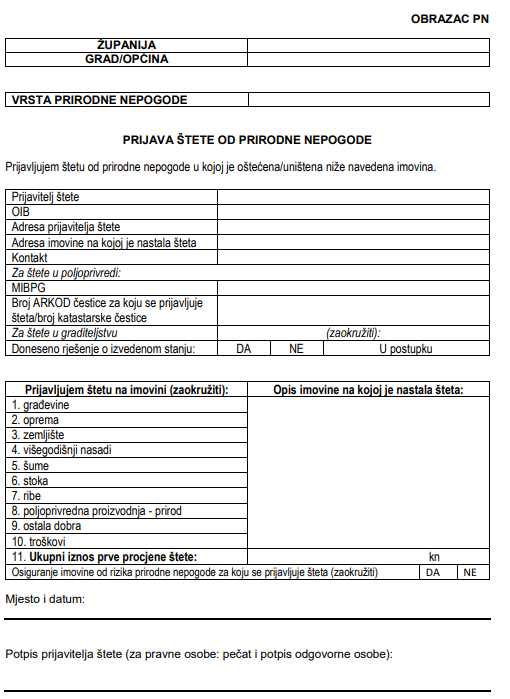 Prilog 2. Koeficijent istrošenosti građevina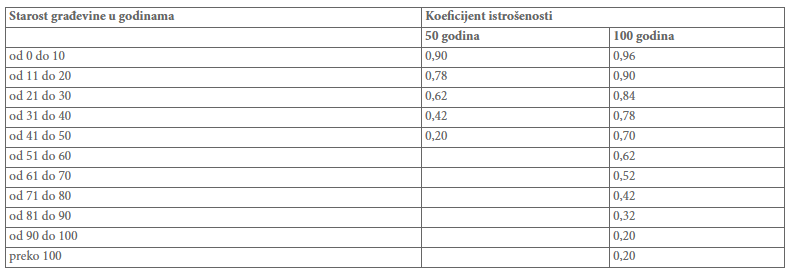 Prilog 3. Koeficijent za izračun veličine građevine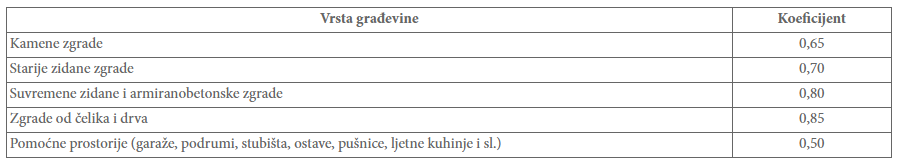 Prilog 4. Koeficijent istrošenosti opreme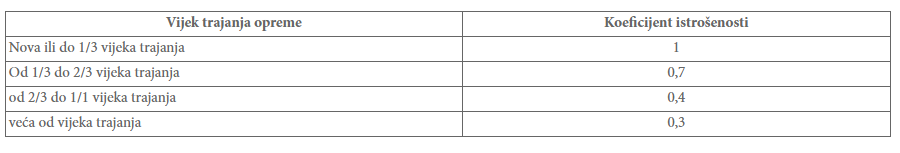 Prilog 5. Općinsko izvješće o utrošku sredstava pomoći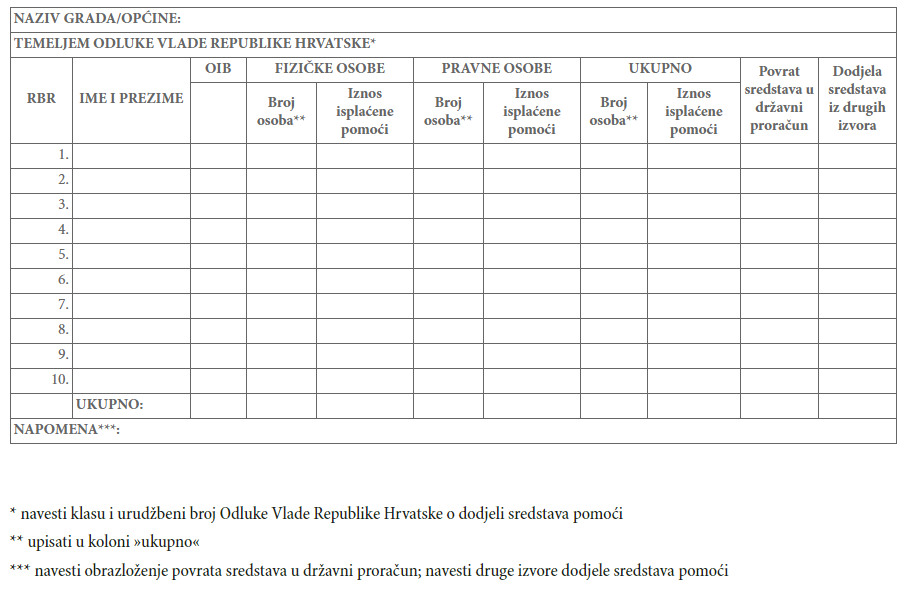 Prilog 6. Podaci o razvrstavanju dobara i šifre pojedinačno po kulturamaPRILOG 7. Zapisnik o privremenom oduzimanju pokretnine i Zapisnik o povratu privremeno oduzete pokretnine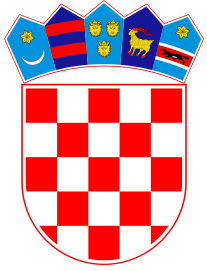 REPUBLIKA HRVATSKAOPĆINA SVETA NEDELJATemeljem članka 3. Uredbe o načinu utvrđivanja naknade za privremeno oduzete pokretnine radi provedbe mjera zaštite i spašavanja (NN 85/2006). sačinjen je:ZAPISNIK O PRIVREMENOM ODUZIMANJU POKRETNINENapomena: Ukoliko za podatke u rubrikama 13., 14. ili 15. nema dovoljno prostora, isti se. uz naznaku broja rubrike, mogu nastaviti na poleđini ovoga zapisnika ili na ovjerenom privitku.REPUBLIKA HRVATSKAOPĆINA SVETA NEDELJATemeljem članka 5. stavka 1. Uredbe o utvrđivanju naknade za privremeno oduzete pokretnine radi provedbe mjera zaštite i spašavanja (NN 85/2006.), sačinjen jeZAPISNIK O POVRATU PRIVREMENO ODUZETE POKRETNINENapomena: Ukoliko za podatke u rubrikama 13., 14. ili 15. nema dovoljno prostora, isti se, uz naznaku broja rubrike, mogu nastaviti na poleđini ovoga zapisnika ili na ovjerenom privitku.PRILOG 8. Zahtjev za naknadu za privremeno oduzetu pokretninuIme i naziv___________________________MB (za pravne osobe)___________________________Adresa sjedišta ili prebivališta___________________________U___________________, ___________ godine_________________________________(Naziv tijela kojem se upućuje zahtjev, tj. tijela koje je naložilo privremeno oduzimanje pokretnine)Temeljem članka 6.. Uredbe o utvrđivanju naknade za privremeno oduzete pokretnine radi provedbe mjera zaštite i spašavanja (NN 85/2006.) i na osnovi Zapisnika o privremenom oduzimanju pokretnine i Zapisnika o povratu privremeno oduzete pokretnine, sačinjen jeZAHTJEV ZA NAKNADU ZA PRIVREMENO ODUZETU POKRETNINUTraženu naknadu molimo doznačiti na naš žiro račun broj___________________________/ moj tekući račun broj __________________________ koji se vodi kod ____________________banke u ______________, na adresi __________________________.PRILOG 9. cijene za utvrđivanje štete u poljoprivredi u registru šteta od prirodnih nepogoda za razdoblje 1. travnja 2020. do 31. ožujka 2021. u Republici HrvatskojPRILOG 10. Mjere, rokovi i nositelji mjera prije, po proglašenju i nakon proglašenja prirodne nepogodeMjere, rokovi i nositelji mjera po proglašenju prirodne nepogodeMjere, rokovi i nositelji mjera nakon proglašenja prirodne nepogodeNaručitelj:Općina Sveta Nedelja, Nedešćina 103, 52 231 NedešćinaOpćina Sveta Nedelja, Nedešćina 103, 52 231 NedešćinaOpćina Sveta Nedelja, Nedešćina 103, 52 231 NedešćinaNaziv dokumenta:Podaci o izrađivaču:METIS d.d., Odjel stručnih poslova zaštite okoliša i procjene rizikaKukuljanovo 414, 51 227 KukuljanovoMETIS d.d., Odjel stručnih poslova zaštite okoliša i procjene rizikaKukuljanovo 414, 51 227 KukuljanovoMETIS d.d., Odjel stručnih poslova zaštite okoliša i procjene rizikaKukuljanovo 414, 51 227 KukuljanovoOznaka dokumenta:RN/2020/0069RN/2020/0069RN/2020/0069Voditelj izrade: Daniela Krajina Komadina, dipl. ing. biol. - ekol. 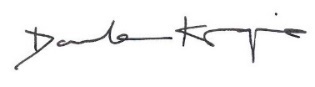  Daniela Krajina Komadina, dipl. ing. biol. - ekol.  Daniela Krajina Komadina, dipl. ing. biol. - ekol. Stručni suradnici:Domagoj Kriškovićdipl.ing.preh.teh.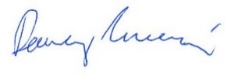 Morana Belamarić Šaravanjadipl. ing. bio., univ. spec. oecoing.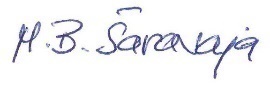 Mirna Perović  Komadinamag.educ.polytech. et. inf., univ.spec.oecing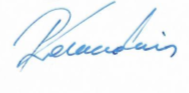 Datum izrade:Prosinac, 2020.Prosinac, 2020.Prosinac, 2020.DatumVrsta elementarne nepogodePodručjePosljediceProcjena šteteDatumVrsta elementarne nepogodePodručjePosljediceOdobreno za sanaciju30.08.2007.Suša, tučaIŽ (31 općina i 10 gradova)- suša, tuča244.990.628,89 kn1.920.401,62 kn(za stočarstvo)Travanj/studeni2011.SušaEscherichia coliIstarska županija- suša na poljoprivrednim usjevima i požar- štete nisu popisaneVerificirano ukupno66.871.869,10, odnosno 53.300.333,92za štete preko 60%Odobreno neposredno proizvođačima s preko 60% štete na usjevimaTravanj/studeni2012.Suša, tuča, požarIstarska županija- suša na poljoprivrednim usjevima 193.235.411,58požari 1.312.072,00- tuča 15.188.773,25 kn209.736.256,83 knodobreno iz DP 1.960.634,55 knIstarska županija odobrila je otpis potraživanja poljoprivrednom sektoru u iznosu  1.200.000,00 kn27.10.-16.11.2012.PoplavaIŽ- štete na poljoprivrednim kulturama i dr. uz vodotokeVerificirano za Fond solidarnosti EU2.612.075,27 knIz Proračuna RH nije odobreno zbog nedostatka sredstavaSredstva EU usmjerena su u druga područja RH zbog velikih potrebaKlimatski parametarKlimatski parametarProjekcije buduće klime prema scenariju u kojom je predviđeno poduzimanja mjera za ublaženje i prilagodbu u odnosu na razdoblje 1971. – 2000. godine dobivene klimatskim modeliranjemProjekcije buduće klime prema scenariju u kojom je predviđeno poduzimanja mjera za ublaženje i prilagodbu u odnosu na razdoblje 1971. – 2000. godine dobivene klimatskim modeliranjemKlimatski parametarKlimatski parametar2011. – 2040.2041. – 2070.OBORINEOBORINESrednja godišnja količina: malo smanjenje (osim manji porast u SZ Hrvatskoj).Srednja godišnja količina: daljnji trend smanjenja (do 5 %) u gotovo cijeloj Hrvatske osim u SZ dijelovima.OBORINEOBORINESezone: različit predznak; zima i proljeće u većem dijelu Hrvatske manji porast + 5 – 10 %, a ljeto i jesen smanjenje (najviše – 5 – 10 % u J Lici i S Dalmaciji).Sezone: smanjenje u svim sezonama (do 10 % gorje i S Dalmacija) osim zimi (povećanje 5 – 10 % S Hrvatska).OBORINEOBORINESmanjenje broja kišnih razdoblja (osim u središnjoj Hrvatskoj gdje bi se malo povećao). Broj sušnih razdoblja bi se povećao.Broj sušnih razdoblja bi se povećao.SNJEŽNI POKROVSNJEŽNI POKROVSmanjenje (najveće u Gorskom kotaru, do 50 %).Daljnje smanjenje (naročito planinski krajevi).POVRŠINSKO OTJECANJEPOVRŠINSKO OTJECANJENema većih promjena u većini krajeva; no u gorskim predjelima i zaleđu Dalmacije smanjenje do 10 %.Smanjenje otjecanja u cijeloj Hrvatskoj (osobito u proljeće).TEMPERATURA ZRAKATEMPERATURA ZRAKASrednja: porast 1 – 1,4 °C (sve sezone, cijela Hrvatska).Srednja: porast 1,5 – 2,2 °C (sve sezone, cijela Hrvatska – naročito kontinent).TEMPERATURA ZRAKATEMPERATURA ZRAKAMaksimalna: porast u svim sezonama 1 – 1,5 °C.Maksimalna: porast do 2,2 °C u ljeto (do 2,3 °C na otocima).TEMPERATURA ZRAKATEMPERATURA ZRAKAMinimalna: najveći porast zimi, 1,2 – 1,4 °C.Minimalna: najveći porast na kontinentu zimi 2,1 – 2,4 °C; a 1,8 – 2 °C primorski krajevi.EKSTREMNI VREMENSKI UVJETIVrućina (broj dana s Tmax > +30 °C)6 do 8 dana više od referentnog razdoblja (referentno razdoblje: 15 – 25 dana godišnje).Do 12 dana više od referentnog razdoblja.EKSTREMNI VREMENSKI UVJETIHladnoća (broj dana s Tmin < - 10 °C)Smanjenje broja dana s Tmin < -10 °C i porast Tmin vrijednosti (1,2 – 1,4 °C).Daljnje smanjenje broja dana s Tmin < -10 °C.EKSTREMNI VREMENSKI UVJETITople noći (broj dana s Tmin ≥ +20 °C)U porastu.U porastu.VJETARSr. brzina na 10 mZima i proljeće bez promjene, no ljeti i osobito u jesen na Jadranu porast do 20 – 25 %.Zima i proljeće uglavnom bez promjene, no trend jačanja ljeti i u jesen na Jadranu.VJETARMax. brzina na 10 mNa godišnjoj razini: bez promjene (najveće vrijednosti na otocima J Dalmacije) Po sezonama: smanjenje zimi na J Jadranu i zaleđu.Po sezonama: smanjenje u svim sezonama osim ljeti. Najveće smanjenje zimi na J Jadranu.EVAPOTRANSPIRACIJAEVAPOTRANSPIRACIJAPovećanje u proljeće i ljeti 5 – 10 % (vanjski otoci i Z Istra > 10 %).Povećanje do 10 % za veći dio Hrvatske, pa do 15 % na obali i zaleđu te do 20 % na vanjskim otocima.VLAŽNOST ZRAKAVLAŽNOST ZRAKAPorast cijele godine (najviše ljeti na Jadranu).Porast cijele godine (najviše ljeti na Jadranu).VLAŽNOST TLAVLAŽNOST TLASmanjenje u sjevernoj Hrvatskoj.Smanjenje u cijeloj Hrvatskoj (najviše ljeto i u jesen).SUNČEVO ZRAČENJE (TOK ULAZNE SUNČANE ENERGIJE)SUNČEVO ZRAČENJE (TOK ULAZNE SUNČANE ENERGIJE)Ljeti i u jesen porast u cijeloj Hrvatskoj, u proljeće porast u sjevernoj Hrvatskoj, a smanjenje u zapadnoj Hrvatskoj; zimi smanjenje u cijeloj Hrvatskoj.Povećanje u svim sezonama osim zimi (najveći porast u gorskoj i središnjoj Hrvatskoj).Prirodna nepogodaUtjecaj klimatskih promjena za pojedinu prirodnu nepogoduPOTRESKlimatske promjene nisu glavni izazivač potresa, ali njihov utjecaj može ubrzati javljanje potresa, što bi moglo rezultirati češćom aktivnošću potresa na određenim mjestima. Očekivane ranjivosti su posljedice za zdravlje, imovinu i okoliš.POŽARPrema Strategiji klimatske promjene će na ovu prirodnu nepogodu utjecati u dugoročnom razdoblju. Prema projekcijama rizik od šumskih požara u požara biti će veći za područje cijele Republike Hrvatske, što će proizvesti veće štete na šumskim ekosustavima, smanjenja vrijednosti drvnih sortimenata, smanjenje populacije šumskih vrsta i gubitka općekorisnih funkcija šuma. Požari otvorenog tipa imati će utjecaj i na prostorno planiranje i uređenje.EKSTREMNE TEMPERATUREU razdoblju 2011. – 2040. godine ljeti se očekuje porast broja vrućih dana (kad je maksimalna temperatura veća od 30 °C), što bi moglo prouzročiti i produžena razdoblja s visokom temperaturom zraka (toplinski valovi). Mogu se očekivati značajnije posljedice po život i zdravlje ljudi. Uz navedeno, visoke temperature nanose i štetu u poljoprivredi.OLUJNI I ORKANSKI VJETARU razdoblju 2011. – 2040. godine projicirana srednja brzina vjetra neće se mijenjati zimi i u proljeće, ali projekcije ukazuju na moguć porast tijekom ljeta i jeseni. Porast prosječne brzine vjetra osobito je izražen u jesen na sjevernom Jadranu (do oko 0,5 m/s).Do 2040. godine očekuje se u sezonskim srednjacima uglavnom blago smanjenje maksimalne brzine vjetra u svim sezonama osim u ljetnom razdoblju. Zimi se očekuje smanjenje maksimalne brzine vjetra od oko 5 % i to u krajevima gdje je u referentnoj klimi vjetar najjači. Poljoprivreda je posebno osjetljiva na klimatske promjene jer je općenito jako ovisna o vremenskim prilikama. Sva izravna klimatska obilježja (uključujući  vjetar) utječu na poljoprivrednu  proizvodnju.Jak i olujni vjetar može stvoriti i značajne materijalne štete.SUŠA Poljoprivreda je posebno osjetljiva na klimatske promjene jer je općenito jako ovisna o vremenskim prilikama. Sva izravna klimatska obilježja – temperatura, oborine i vremenski uvjeti – utječu na poljoprivrednu proizvodnju. Manjak vode u tlu (suša) i povišene temperature zraka u nadolazećem vremenu bit će dva ključna problema u borbi poljoprivrede s klimatskim promjenama.Manjak vlage u tlu otežava ili posve sprječava nicanje zasijanih poljoprivrednih kultura, odnosno u kasnijim fenološkim fazama, njihov razvoj i dozrijevanje.PRIRODNA NEPOGODAPREVENTIVNE MJEREPOŽAROsposobljavanje, opremanje i uvježbavanje vatrogasnih snaga.Edukacija i informiranje mještana i turista. Održavanje protupožarnih prosjeka, održavanje cestovnih i željezničkih protupožarnih pojaseva te zaštitnih koridora sustava elektroprijenosa i distribucije.Provedba Programa aktivnosti u provedbi posebnih mjera zaštite od požara u RH. Uspostava motrilačko - dojavne službe.Uspostava sustava video nadzora.POTRESProtupotresno projektiranje, kao i gradnja građevina, treba se provoditi sukladno zakonskim propisima o građenju i prema postojećim tehničkim propisima za navedenu seizmičku zonu. Projektiranje, građenje i rekonstrukcija važnih građevina mora se provesti tako da građevine budu otporne na potres. Potrebno je osigurati dovoljno široke i sigurne evakuacijske putove, omogućiti nesmetan pristup svih vrsti pomoći u skladu s važećim propisima. U građevinama društvene infrastrukture, sportsko – rekreacijske, zdravstvene i slične namjene koje koristi veći broj različitih korisnika treba osigurati prijem priopćenja nadležnog županijskog centra 112 o vrsti opasnosti i mjerama koje je potrebno poduzeti.Edukacija stanovništva.EKSTREMNE TEMPERATUREPridržavanje preventivnih mjera prema Protokolu o zaštiti od vrućina u periodu od svibnja do listopada.Pravovremeno obavješćivanje mještana o meteorološkoj pojavnosti ekstremnih temperatura i “toplinskih valova“. Edukacija i informiranje mještana o načinu ponašanja i primjeni preventivnih mjera zaštite od ekstremnih temperatura. Edukacija u pružanju mjera prve pomoći.OLUJNI I ORKANSKI VJETARIzgradnja sustava ranog upozoravanja.Edukacija i osposobljavanje operativnih snaga sustava civilne zaštite na lokalnoj i regionalnoj razini.SUŠAZaštita prirodnih prostornih cjelina, navodnjavanje, pošumljavanje i komasacija.Edukacija stanovništva.NOSITELJI MJERA U SLUČAJU NASTANKA PRIRODNE NEPOGODENOSITELJI MJERA U SLUČAJU NASTANKA PRIRODNE NEPOGODENOSITELJI MJERA U SLUČAJU NASTANKA PRIRODNE NEPOGODE1.2.2.Nositelji mjera koji su sukladno Zakonu o ublažavanju i uklanjanju posljedica prirodnih nepogoda ovlašteni za proglašenje prirodne nepogode, procjenu štete od prirodne nepogode, dodjeljivanje pomoć za ublažavanje i djelomično uklanjanje posljedica prirodnih nepogoda, unos i vođenje podataka u Registru šteta od prirodnih nepogoda te postupanje u drugim pitanjima u vezi s dodjelom pomoći za ublažavanje i djelomično uklanjanje posljedica prirodnih nepogoda.Nositelji mjera koji su obvezni djelovati sukladno Zakonu o sustavu civilne zaštite.Nositelji mjera koji su obvezni djelovati sukladno Zakonu o sustavu civilne zaštite.Vlada Republike Hrvatske;Povjerenstva za procjenu štete od prirodnih nepogoda: Državno povjerenstvo, županijska povjerenstva, gradska i općinska povjerenstva;Nadležna ministarstva: Ministarstvo financija, Ministarstvo poljoprivrede, Ministarstvo gospodarstva i održivog razvoja, Ministarstvo prostornoga uređenja, graditeljstva i državne imovine i Ministarstvo mora, prometa i infrastrukture;Jedinice lokalne i područne (regionalne) samouprave.Sudionici sustava civilne zaštite:Vlada Republike Hrvatske;Ministarstvo unutarnjih poslova, Ravnateljstvo civilne zaštite;tijela državne uprave i druga državna tijela;Oružane snage Republike Hrvatske i policija;jedinice lokalne i područne (regionalne) samouprave)Operativne snage sustava civilne zaštite:Stožeri civilne zaštite;Operativne snage vatrogastva;Operativne snage Hrvatskog Crvenog križa;Operativne snage Hrvatske gorske službe spašavanja;Udruge;Postrojbe i povjerenici civilne zaštite;Koordinatori na lokaciji;Pravne osobe i udruge od značaja za sustav civilne zaštite.Red.brojRadnje i postupci1.Pozivanje Stožera CZ, stavljanje operativnih snaga CZ Općine Sveta Nedelja u pripravnost. 2.Pozivanje Općinskog povjerenstva te provedba aktivnosti sukladno Zakonu o ublažavanju i uklanjanju posljedica prirodnih nepogoda (NN16/19).3.Izvještavanje Župana i predlaganje aktiviranja Županijskog povjerenstva za procjenu štete od prirodnih nepogoda na ugroženim područjima.4.Prikupljanje informacija o područjima na kojima su se dogodile najveće materijalne štete od strane Stožera CZ.5.Utvrđivanje informacija o funkcioniranju: sustava za vodoopskrbu. sustava za elektroopskrbu.sustava telekomunikacija.prikupljanje informacija o prohodnosti prometnica. prikupljanje informacija o stanju društvenih i stambenih objekata na ugroženom prostoru.6. Aktiviranje operativnih snaga sustava CZ Općine Sveta Nedelja (provodi Stožer CZ na čelu s Načelnikom Općine) i provedba mjera CZ sukladno Planu djelovanja civilne zaštite.7.Utvrđivanje redoslijeda u smislu stavljanja u potpunu funkciju:8.Pozivanje vlasnika poduzeća i obrta koji se bave takvom vrstom djelatnosti koja može izvršiti privremenu sanaciju štete9.Općinsko povjerenstvo nastavlja aktivnosti na popisu i procjeni štete sukladno Zakonu te o rezultatima izvješćuje Povjerenstvo Istarske županije.Potrebne snage u slučaju potresaNapomenaStožer civilne zaštite Općine Sveta NedeljaKoordinator na lokacijiDVD Nedešćina, JVP LabinGradsko društvo Crvenog križa LabinHrvatska gorska služba spašavanja - Stanica PulaTD „1. Maj“ Labin TD „Vodovod“ Labin Veterinarska ambulanta Labin Lovačko društvo „Balotin“ Vinež Raspoložive snage civilne zaštite s područja OpćineZavod za hitnu medicinu Istarske županijeIstarski domovi zdravlja - Ispostava LabinZavod za javno zdravstvo Istarske županijeŽupanijski operativni centar Istarske županijeŽupanijska uprava za ceste Istarske županijeMUP, Policijska uprava Istarska, Policijska postaja LabinCentar za socijalnu skrb Labin Područni ured CZ Rijeka, Služba CZ PazinBina Istra, Hrvatske cesteIstarske ceste d.o.o. Pula HEP ODS d.o.o. - Elektroistra Pula, Pogon LabinSnage civilne zaštite koje nisu u nadležnosti Općine, a koje će se uključiti u civilnu zaštituRed.brojRadnje i postupci1.Pozivanje Stožera CZ, stavljanje operativnih snaga CZ Općine Sveta Nedelja u pripravnost. 2.Pozivanje Općinskog povjerenstva te provedba aktivnosti sukladno Zakonu o ublažavanju i uklanjanju posljedica prirodnih nepogoda (NN16/19).3.Izvještavanje Župana i predlaganje aktiviranja Županijskog povjerenstva za procjenu štete od prirodnih nepogoda na ugroženim područjima.4.Prikupljanje informacija o područjima na kojima su se dogodile najveće materijalne štete od strane Stožera CZ.5.Utvrđivanje informacija o funkcioniranju: sustava za vodoopskrbu,sustava za elektroopskrbu,sustava telekomunikacija,prikupljanje informacija o prohodnosti prometnica,prikupljanje informacija o stanju društvenih i stambenih objekata na ugroženom prostoru.6. Postupanje prema Planu zaštite od požara i tehnoloških eksplozija. Aktiviranje operativnih snaga sustava CZ Općine Sveta Nedelja (provodi Stožer CZ na čelu s Načelnikom Općine) i provedba mjera CZ sukladno Planu djelovanja civilne zaštite7.Pozivanje vlasnika poduzeća i obrta koji se bave takvom vrstom djelatnosti koja može izvršiti privremenu sanaciju štete8.Općinsko povjerenstvo nastavlja aktivnosti na popisu i procjeni štete sukladno Zakonu te o rezultatima izvješćuje Povjerenstvo Istarske županijePotrebne snage u slučaju požara otvorenog tipaNapomenaStožer civilne zaštite Općine Sveta NedeljaKoordinator na lokacijiOperativne snage VatrogastvaGradsko društvo Crvenog križa LabinHGSS – stanica PulaTD „1. Maj“ Labin TD „Vodovod“ Labin Veterinarska ambulanta Labin Lovačko društvo „Balotin“ VinežRaspoložive snage civilne zaštite s područja OpćineZavod za hitnu medicinu Istarske županijeIstarski domovi zdravlja-Ispostava Labin Zavod za javno zdravstvo Istarske županijeŽupanijski operativni centar Istarske županijeŽupanijska uprava za ceste Istarske županijeMUP, Policijska uprava Istarska, Policijska postaja LabinCentar za socijalnu skrb LabinPodručni ured CZ Rijeka, Služba CZ PazinBina Istra, Hrvatske cesteIstarske ceste d.o.o. Pula HEP ODS d.o.o. - Elektroistra Pula, Pogon LabinHrvatske šume d.o.o., UŠP Buzet, Šumarija LabinPoljoprivredna savjetodavna služba Snage civilne zaštite koje nisu u nadležnosti Općine, a koje će se uključiti u civilnu zaštituSKUPINE STANOVNIŠTVABROJ STANOVNIKA NA PODRUČJU OPĆINE SVETA NEDELJADjeca od 0-14 godina346Osobe starije od 70 godina487Stanovništvo s teškoćama u obavljanju svakodnevnih aktivnosti486Djelatnici na otvorenom118UKUPNO1437Red.brojRadnje i postupci1.Pozivanje Stožera CZ, stavljanje operativnih snaga CZ Općine Sveta Nedelja u pripravnost. 2.Pozivanje Općinskog povjerenstva te provedba aktivnosti sukladno Zakonu o ublažavanju i uklanjanju posljedica prirodnih nepogoda (NN16/19).3.Izvještavanje župana i predlaganje aktiviranja Županijskog povjerenstva za procjenu štete od prirodnih nepogoda na ugroženim područjima.4.Prikupljanje informacija o područjima na kojima su se dogodile najveće materijalne štete od strane Stožera CZ.6. Aktiviranje operativnih snaga sustava CZ Općine Sveta Nedelja (provodi Stožer CZ na čelu s Načelnikom Općine).8.Pozivanje vlasnika poduzeća i obrta koji se bave takvom vrstom djelatnosti koja može izvršiti privremenu sanaciju štete.9.Općinsko povjerenstvo nastavlja aktivnosti na popisu i procjeni štete sukladno Zakonu te o rezultatima izvješćuje Povjerenstvo Istarske županije.Potrebne snage u slučaju ekstremnih temperaturaNapomenaStožer civilne zaštite Općine Sveta NedeljaOperativne snage vatrogastva Općine Sveta NedeljaGradsko društvo Crvenog križa LabinTD „1. Maj“ LabinVeterinarska ambulanta LabinLD „Labotin“ VinežGradsko društvo Crvenog križa LabinRaspoložive snage civilne zaštite s područja OpćineZavod za hitnu medicinu Istarske županijeIstarski domovi zdravlja-Ispostava LabinZavod za javno zdravstvo Istarske županijePodručni ured CZ Rijeka, Služba CZ PazinSnage civilne zaštite koje nisu u nadležnosti Općine, a koje će se uključiti u civilnu zaštituRed.brojRadnje i postupci1.Pozivanje Stožera CZ, stavljanje operativnih snaga CZ Općine Sveta Nedelja u pripravnost. 2.Pozivanje Općinskog povjerenstva te provedba aktivnosti sukladno Zakonu o ublažavanju i uklanjanju posljedica prirodnih nepogoda (NN16/19)3.Izvještavanje župana i predlaganje aktiviranja Županijskog povjerenstva za procjenu štete od prirodnih nepogoda na ugroženim područjima.4.Prikupljanje informacija o područjima na kojima su se dogodile najveće materijalne štete od strane Stožera CZ.5.Utvrđivanje informacija o funkcioniranju: sustava za vodoopskrbu,sustava za elektroopskrbu,sustava telekomunikacija,prikupljanje informacija o prohodnosti prometnica,prikupljanje informacija o stanju društvenih i stambenih objekata na ugroženom prostoru.6. Aktiviranje operativnih snaga sustava CZ Općine Sveta Nedelja (provodi Stožer CZ na čelu s Načelnikom Općine).7.Utvrđivanje redoslijeda u smislu stavljanja u potpunu funkciju:8.Pozivanje vlasnika poduzeća i obrta koji se bave takvom vrstom djelatnosti koja može izvršiti privremenu sanaciju štete.9.Općinsko povjerenstvo nastavlja aktivnosti na popisu i procjeni štete sukladno Zakonu te o rezultatima izvješćuje Povjerenstvo Istarske županije.Potrebne snage u slučaju  vjetraNapomenaStožer civilne zaštite Općine Sveta NedeljaKoordinator na lokacijiOperativne snaga vatrogastva Općine Sveta NedeljaTD „1. Maj“ LabinVeterinarska ambulanta LabinLD „Labotin“ VinežRaspoložive snage civilne zaštite s područja OpćineZavod za hitnu medicinu Istarske županijeIstarski domovi zdravlja-Ispostava LabinŽupanijski operativni centar Istarske županijeŽupanijska uprava za ceste Istarske županijeMUP, Policijska uprava Istarska, Policijska postaja LabinPodručni ured CZ Rijeka, Služba CZ PazinBina Istra, Hrvatske cesteIstarske ceste d.o.o. Pula HEP ODS d.o.o. - Elektroistra Pula, Pogon LabinSnage civilne zaštite koje nisu u nadležnosti Općine, a koje će se uključiti u civilnu zaštituRed.brojRadnje i postupci1.Pozivanje Stožera CZ, stavljanje operativnih snaga CZ Općine Sveta Nedelja u pripravnost. 2.Pozivanje Općinskog povjerenstva te provedba aktivnosti sukladno Zakonu o ublažavanju i uklanjanju posljedica prirodnih nepogoda (NN16/19)3.Izvještavanje župana i predlaganje aktiviranja Županijskog povjerenstva za procjenu štete od prirodnih nepogoda na ugroženim područjima.4.Prikupljanje informacija o područjima na kojima su se dogodile najveće materijalne štete od strane Stožera CZ.5. Aktiviranje operativnih snaga sustava CZ Općine Sveta Nedelja (provodi Stožer CZ na čelu s Načelnikom Općine).6.Pozivanje vlasnika poduzeća i obrta koji se bave takvom vrstom djelatnosti koja može izvršiti privremenu sanaciju štete.7.Općinsko povjerenstvo nastavlja aktivnosti na popisu i procjeni štete sukladno Zakonu te o rezultatima izvješćuje Povjerenstvo Istarske županije.Potrebne snage u slučaju sušeNapomenaStožer civilne zaštite Općine Sveta NedeljaKoordinator na lokacijiOperativne snage vatrogastva Općine Sveta NedeljaTD „1. Maj“ LabinLD „Labotin“ VinežRaspoložive snage civilne zaštite s područja OpćinePoljoprivredna savjetodavna službaPodručni ured CZ Rijeka, Služba CZ PazinHrvatske šume d.o.o. UŠP Buzet, Šumarija LabinSnage civilne zaštite koje nisu u nadležnosti Općine, a koje će se uključiti u civilnu zaštitu.Šif.dobraŠif.kul.DodatakNaziv kultureJmj1001010Brane kom1001020Nasipi ml1001030Kanali ml1001040Bazeni kom1001050Cjevovodi za vodu ml1001060Vodovodi ml1001070Kanalizacije ml1001080Ostale hidrotehničke građevinekom1001110Željezničke pruge km1001120Željeznički mostovi km1001130Državne ceste km1001150Cestovni mostovi km1001170Obale km1001180Zrakoplovne piste km1001190Ostale prometne građevine kom1001210Elektroenergetski vodovi km1001220Telefonski vodovi km1001230Vodovi energenata km1001240Ostali vodovi km1001310Proizvodne građevine tvrtki m21001320Neproizvodne građevine tvrtkim21001330Poslovne građevine tvrtki m21001340Ostale građevine m21001410Obiteljske i višestambene zgradem21001420Gospodarske građevine fizičkih osobam21001430Zgrade u izgradnji, vikendice, nenaseljene stambene zgrade m21001440Građevine kulturne baštine m21001450Ostale građevine m21001141Županijske cestekm1001142Lokalne cestekm1001143Nerazvrstane cestekm2002010Sve vrste opreme 3003041Građevinsko zemljište ha3013050Poljoprivredno zemljišteha3023060Šumsko zemljišteha4004011Aronija kom40040110Kiwi kom40040111Kruška kom40040112Kupina kom40040113Limun kom40040114Lješnjak kom40040115Malina kom40040116Mandarina kom40040117Marelica kom40040118Naranča kom40040119Nektarina kom4004012Badem kom40040120Orah kom40040121Ribiz kom40040122Smokve kom40040123Šipak (Nar) kom40040124Šljiva kom40040125Trešnja kom40040126Višnja kom4004013Borovnica kom4004014Breskva kom4004015Dunja kom4004016Grejp kom4004017Jabuka kom4004019Pitomi kesten kom4004021Lozni cijepkom4004030Maslina kom4004050Ostale voćne sadnice kom40040510Ostale četinjače kom40040511Ostale listače kom4004054Bor kom4004055Bukva kom4004056Grab kom4004057Hrast kom4004058Smreka i jela kom4004059Topola kom5005040Prostorno drvo listača m35005041Trupci listača m35005061Ogrijevno drvo listača,četinjačam35005100Prostorno drvo četinjača m35005101Trupci četinjača m36006010Goveda (junad za klanje veća ili jednaka 450kg)kg6006020Telad kg6006030Junad( za tov M/Ž) kg6006031Junice (steone) kom6006040krava za klanje kg6006041krava za rasplod kom6006050bik za rasplod kom6006070Svinje kg6006090Odojci kg6006110Krmače kg6006111nazimica za rasplod kom6006120nerastovi kom6006140Ovce (ovce i ovnovi) za klanjekg6006141ovce (ovce i ovnovi) za rasplodkom6006150Janjad (za klanje) kg6006151šilježica/ovnić, jarić do 1 godine za rasplodkom6006180Koze (jarica/jarac) za klanjekg6006181koze (jarica/jarac) za rasplodkom6006190Jare (za klanje) kg6006220Konj kg6006230Ždrijebe kg6006240kobila/omica/omac pastuh kg6006241magare ždrebčić/ždrebica kg6006242magarac pastuh/magarica kg6006291Guske kg60062910rasplodni guščić kom60062911rasplodni pačić kom60062912rasplodni purić kom6006292Kokoši i pijevci kg6006293Kokoši nesilice kg6006294Patke kg6006295Pilićibrojleri kg6006296Purankg6006297Kunići kg6006298Puževi kg6006300Pčele-zajednica kom6006311Amur konzumni kg60063110Amur jednogodišnjak kg60063111Amur matica kg60063112Babuška konzumna kg60063113Bolen (bajin, bucov) matica kg60063114Crvenperka matica kg60063115Cvergl konzumni kg60063116Deverika konzumna kg60063117Deverika matica kg60063118Jez matica kg60063119Mrena matica kg6006312Pastrva kg60063120Smuđ matica kg60063121Som matica kg60063122Šaran jednogodišnjak kg60063123Šaran matica kg60063124Tolstolobik bijeli matica kg60063125Tolstolobik sivi dvogodišnjakkg60063126Tolstolobik sivi konzumni kg60063127amur mlađ kg60063128babuška keder kg60063129bodorka jednogodišnja kg6006313Som kg60063130crvenperka kg60063131crvenperka dvogodišnja kg60063132crvenperka jednogodišnja kg60063133cvergl dvogodišnji kg60063134cvergl somić kg60063135deverika dvogodišnja kg60063136deverika jednogodišnja kg60063137smuđ dvogodišnji kg60063138smuđ jednogodišnji kg60063139smuđ konzumni kg6006314Šaran konzumni kg60063140som dvogodišnji kg60063141som jednogodišnji kg60063142som konzumni kg60063143šaran dvogodišnji kg60063144štuka dvogodišnja kg60063145štuka jednogodišnja kg60063146štuka matica kg60063147tolstolobik dvogodišnji kg60063148tolstolobik jednogodišnji kg60063149tolstolobik konzumni kg6006315Štuka konzumna kg60063150tolstolobik matica kg60063151linjak dvogodišnji kg60063152linjak jednogodišnji kg60063153linjak konzumni kg60063154linjak matica kg60063155babuška keder po kom kom6006316Tolstolobik bijeli konzumni kg6006317Smuđ kg6006318Linjak kg6006319Amur dvogodišnjak kg6006321Jelen obični (Mladunčad) grlo60063210Divlja patka kljun60063211Trčka kljun60063212Šljuka kljun60063213Jelen obični (podmladak) grlo60063214Jelen obični mlada (muško) grlo60063215Jelen obični mlada (žensko) grlo60063216Jelen obični srednja (žensko)grlo60063217Jelen obični zrela (muško) grlo60063218Jelen obični zrela (žensko) grlo60063219Srna obična (pomladak) grlo6006322Jelen obični srednja (muško)grlo60063220Srna obična mlada (muško) grlo60063221Srna obična mlada (žensko) grlo60063222Srna obična srednja (žensko)grlo60063223Srna obična zrela (muško) grlo60063224Srna obična zrela (žensko) grlo60063225Divlja svinja (podmladak) grlo60063226Divlja svinja mlada (muško) grlo60063227Divlja svinja mlada (žensko)grlo60063228Divlja svinja srednja (žensko)grlo60063229Divlja svinja zrela (muško) grlo6006323Srna obična (mladunčad) grlo60063230Divlja svinja zrela (žensko)grlo6006324Srna obična srednja (muško) grlo6006325Divlja svinja (mladunčad) grlo6006326Divlja svinja srednja (muško)grlo6006327Zec (obični) rep6006328Fazan kljun6006329Divlja guska kljun7007020Pšenica merkantilna t7007021Pšenica sjemenska t7007030Raž t7007031Raž sjemenska t7007041Ječam t7007042Ječam stočni t7007043Ječam sjemenski t7007050Zob t7007051Zob sjemenska t7007060kukuruz t7007061Kukuruz kokićar t7007062Kukuruz šećerac t7007063Kukuruz sjemenski t7007070Ostale žitarice t7007071Tritikale t7007072Tritikale sjeme t7007073Heljda t7007074Proso t7007090Šećerna repa t7007091Šećerna repa sjemenska t7007100Suncokret t7007101Suncokret sjeme t7007110Uljana repica t7007111Uljana repica sjeme t7007120Soja t7007121Soja sjemenska t7007130Duhan t7007140Ostalo ljekovito i začinsko biljet7007141Kamilica t7007142Lavanda t7007150Ostalo industrijsko bilje t7007151Hmelj t7007152Konopljat7007170Krumpir – kasni t7007171Krumpir – rani t7007172Batat t7007173Krumpir sjemenski t7007180Mrkva t7007190Luk i luk kozjak t7007200Češnjak t7007210Grah t7007220Kelj t7007221Kupus t7007230Rajčica t7007240Paprika t7007250Krastavci t7007251Kornišoni t7007260Jagode kg7007270Maline kg7007280Dinje kg7007281Lubenica kg7007290Ostalo povrće t70072910Grašak t70072912Vlasac t70072913Kultivirane gljive t70072914Matovilact70072915Patliđan t70072916Porilukt70072917Salata t70072918Šparoge t70072919Tikve uljarice t7007292Postrna repat70072920Blitva t70072921Brokula t70072922Kelj pupčar t70072923Komorač t70072924Koraba t70072925Rabarbara-raštika t70072926Radič t70072927Rotkvica t70072928Špinat t70072929Peršin t7007293Povrće sjeme t70072930Endivija t70072931Tikvice, tikve t70072932Cikorija t7007294Celer t7007295Cikla t7007297Cvjetača t7007310Djetelina t7007311Djetelina sjemenska t7007320Lucerna t7007321Lucerna sjemenska t7007340Stočna repa t7007350Ostalo krmno biljet7007351Smjesa liguminoza i žitaricat7007352Stočni kelj t7007353Trave sjeme t7007354Grahorica t7007355Stočni grašak t7007357Stočni sirak t7007358Trave i travolika pašat7007390Trešnje kg7007400Višnje kg7007410Marelice kg7007420Jabuke kg7007430Kruška kg7007440Dunje kg7007450Šljive kg7007460Breskve kg7007461Nektarine kg7007470Orasi u ljusci kg7007480Bademi u ljusci kg7007490Naranče kg7007500Mandarine kg7007510Limun kg7007520Smokve kg7007530Kiwi kg7007540Ostalo voće kg7007541Ostalo jagodasto voće kg7007542Grejp kg7007543Kupina kg7007544Lješnjaci u ljusci kg7007545Šipak kg7007546Ribizl kg7007548Borovnica kg7007549Ogrozd kg7007550Masline kg7007560Grožđe vinsko kg7007590Grožđe stolno kg7007600Sirovine.repr.mat.,sitni inventarkom7007601Presadnice cvijeća kom7007602Presadnice začinskog bilja kom7007604Presadnice povrća kom7007623Med u košnicikg7007630Trgovačka roba kom70072933Rikulat8008010Pokretna kulturna baština 8008020Priroda i okoliš 8008030Pokretna imovina fizičkih osoba9009010Troškovi obrane od prirodne nepogode9009020Troškovi zbrinjavanja stanovništva9009030Troškovi zdravstvene zaštite9009040Novčana davanja 9009050Ostali troškovi PODACI O MJESTU PRIMOPREDAJE I OSOBAMA KOJE VRŠE PRIMOPREDAJUPODACI O MJESTU PRIMOPREDAJE I OSOBAMA KOJE VRŠE PRIMOPREDAJUPODACI O MJESTU PRIMOPREDAJE I OSOBAMA KOJE VRŠE PRIMOPREDAJUPODACI O MJESTU PRIMOPREDAJE I OSOBAMA KOJE VRŠE PRIMOPREDAJUPODACI O MJESTU PRIMOPREDAJE I OSOBAMA KOJE VRŠE PRIMOPREDAJUPODACI O MJESTU PRIMOPREDAJE I OSOBAMA KOJE VRŠE PRIMOPREDAJUPODACI O MJESTU PRIMOPREDAJE I OSOBAMA KOJE VRŠE PRIMOPREDAJU1.Mjesto primopredaje - adresaMjesto primopredaje - adresaMjestoUlicaUlicaKućni broj2.Vrijeme primopredajeVrijeme primopredajeDan, mjesec, godinaDan, mjesec, godinaSat, minutaSat, minuta3.Djelatnik ili osoba ovlaštena od tijela koje je naložilo privremeno oduzimanje pokretnineDjelatnik ili osoba ovlaštena od tijela koje je naložilo privremeno oduzimanje pokretnineIme i prezimeIme i prezimeBroj iskaznicePotpis4.Vlasnik ili korisnik pokretnineVlasnik ili korisnik pokretnineZa pravne osobe: Naziv pravne osobeZa pravne osobe: Naziv pravne osobeMBTelefon4.Vlasnik ili korisnik pokretnineVlasnik ili korisnik pokretnineZa fizičke osobe: Ime, ime oca i prezimeZa fizičke osobe: Ime, ime oca i prezimeZa fizičke osobe: Ime, ime oca i prezimeTelefon5.Sjedište, adresa vlasnika ili korisnikaSjedište, adresa vlasnika ili korisnikaOpćina i mjestoUlicaUlicaKućni broj6.Vlasnik pokretnine ili zastupnik vlasnika Vlasnik pokretnine ili zastupnik vlasnika Ime, ime oca i prezimeIme, ime oca i prezimeOdnos s vlasnikomTelefon7.Stručna osoba za pregled pokretnineStručna osoba za pregled pokretnineIme, ime oca i prezimeIme, ime oca i prezimeKvalifikacijaPotpisPODACI O POKRETNINIPODACI O POKRETNINIPODACI O POKRETNINIPODACI O POKRETNINIPODACI O POKRETNINIPODACI O POKRETNINIPODACI O POKRETNINI8.VrstaVrsta9.TipTip10.Godina proizvodnjeGodina proizvodnje11.RegistriranoDaReg. oznakaReg. oznakaReg. oznakaReg. oznaka11.RegistriranoNeBroj šasije ili tvornički brojBroj šasije ili tvornički brojBroj šasije ili tvornički brojBroj šasije ili tvornički broj12.Stanje brojača prijeđenih kilometara ili sati radaStanje brojača prijeđenih kilometara ili sati radaKmKmKmKm12.Stanje brojača prijeđenih kilometara ili sati radaStanje brojača prijeđenih kilometara ili sati radaSati radaSati radaSati radaSati rada12.Stanje brojača prijeđenih kilometara ili sati radaStanje brojača prijeđenih kilometara ili sati radaNema nikakvog brojilaNema nikakvog brojilaNema nikakvog brojilaNema nikakvog brojila13.Popis alata i druge opreme koja nije sastavni dio pokretnine, ali se koristi s pokretninomPopis alata i druge opreme koja nije sastavni dio pokretnine, ali se koristi s pokretninomPopis alata i druge opreme koja nije sastavni dio pokretnine, ali se koristi s pokretninomPopis alata i druge opreme koja nije sastavni dio pokretnine, ali se koristi s pokretninomPopis alata i druge opreme koja nije sastavni dio pokretnine, ali se koristi s pokretninomPopis alata i druge opreme koja nije sastavni dio pokretnine, ali se koristi s pokretninom14.Opis postojećeg stanja pokretnine, ispravnost, oštećenja, kvarovi i sličnoOpis postojećeg stanja pokretnine, ispravnost, oštećenja, kvarovi i sličnoOpis postojećeg stanja pokretnine, ispravnost, oštećenja, kvarovi i sličnoOpis postojećeg stanja pokretnine, ispravnost, oštećenja, kvarovi i sličnoOpis postojećeg stanja pokretnine, ispravnost, oštećenja, kvarovi i sličnoOpis postojećeg stanja pokretnine, ispravnost, oštećenja, kvarovi i slično15.Posebne napomenePosebne napomenePosebne napomenePosebne napomenePosebne napomenePosebne napomenePODACI O MJESTU POVRATA I O OSOBAMA KOJE VRŠE PRIMOPREDAJUPODACI O MJESTU POVRATA I O OSOBAMA KOJE VRŠE PRIMOPREDAJUPODACI O MJESTU POVRATA I O OSOBAMA KOJE VRŠE PRIMOPREDAJUPODACI O MJESTU POVRATA I O OSOBAMA KOJE VRŠE PRIMOPREDAJUPODACI O MJESTU POVRATA I O OSOBAMA KOJE VRŠE PRIMOPREDAJUPODACI O MJESTU POVRATA I O OSOBAMA KOJE VRŠE PRIMOPREDAJUPODACI O MJESTU POVRATA I O OSOBAMA KOJE VRŠE PRIMOPREDAJUPODACI O MJESTU POVRATA I O OSOBAMA KOJE VRŠE PRIMOPREDAJUPODACI O MJESTU POVRATA I O OSOBAMA KOJE VRŠE PRIMOPREDAJU1.Mjesto primopredaje adresaMjesto primopredaje adresaMjesto primopredaje adresaMjestoMjestoUlicaUlicaKućni broj2.Vrijeme primopredajeVrijeme primopredajeVrijeme primopredajeDan, mjesec, godinaDan, mjesec, godinaDan, mjesec, godinaSat, minutaSat, minuta3.Djelatnik ili ovlaštena osoba od tijela koje je naložilo privremeno oduzimanje pokretnineDjelatnik ili ovlaštena osoba od tijela koje je naložilo privremeno oduzimanje pokretnineDjelatnik ili ovlaštena osoba od tijela koje je naložilo privremeno oduzimanje pokretnineIme i prezimeIme i prezimeIme i prezimeBroj iskaznicePotpis4.Vlasnik ili korisnik pokretnineVlasnik ili korisnik pokretnineVlasnik ili korisnik pokretnineZa pravne osobe: Naziv pravne osobeZa pravne osobe: Naziv pravne osobeZa pravne osobe: Naziv pravne osobeMBTelefon4.Vlasnik ili korisnik pokretnineVlasnik ili korisnik pokretnineVlasnik ili korisnik pokretnineZa fizičke osobe: Ime, ime oca i prezimeZa fizičke osobe: Ime, ime oca i prezimeZa fizičke osobe: Ime, ime oca i prezimeZa fizičke osobe: Ime, ime oca i prezimeTelefon5.Sjedište, adresa vlasnika ili korisnikaSjedište, adresa vlasnika ili korisnikaSjedište, adresa vlasnika ili korisnikaMjestoMjestoUlicaUlicaKućni broj6.Vlasnik pokretnine ili zastupnik vlasnika Vlasnik pokretnine ili zastupnik vlasnika Vlasnik pokretnine ili zastupnik vlasnika Ime, ime oca i prezimeIme, ime oca i prezimeIme, ime oca i prezimeOdnos s vlasnikomTelefon7.Stručna osoba za pregled pokretnineStručna osoba za pregled pokretnineStručna osoba za pregled pokretnineIme, ime oca i prezimeIme, ime oca i prezimeIme, ime oca i prezimeKvalifikacijaPotpisPODACI O POKRETNINIPODACI O POKRETNINIPODACI O POKRETNINIPODACI O POKRETNINIPODACI O POKRETNINIPODACI O POKRETNINIPODACI O POKRETNINIPODACI O POKRETNINIPODACI O POKRETNINI8.VrstaVrstaVrsta9.TipTipTip10.Godina proizvodnjeGodina proizvodnjeGodina proizvodnje11.RegistriranoDaDaReg. oznakaReg. oznakaReg. oznakaReg. oznakaReg. oznaka11.RegistriranoNeNeBroj šasije ili tvornički brojBroj šasije ili tvornički brojBroj šasije ili tvornički brojBroj šasije ili tvornički brojBroj šasije ili tvornički broj12.Stanje brojača prijeđenih kilometara ili sati radaStanje brojača prijeđenih kilometara ili sati radaStanje brojača prijeđenih kilometara ili sati radaKmKmKmKmKm12.Stanje brojača prijeđenih kilometara ili sati radaStanje brojača prijeđenih kilometara ili sati radaStanje brojača prijeđenih kilometara ili sati radaSati radaSati radaSati radaSati radaSati rada13.Popis alata i druge opreme koja nije sastavni dio pokretnine, ali je s njome privremeno oduzeta te su utvrđena oštećenja ili nestanak istePopis alata i druge opreme koja nije sastavni dio pokretnine, ali je s njome privremeno oduzeta te su utvrđena oštećenja ili nestanak istePopis alata i druge opreme koja nije sastavni dio pokretnine, ali je s njome privremeno oduzeta te su utvrđena oštećenja ili nestanak istePopis alata i druge opreme koja nije sastavni dio pokretnine, ali je s njome privremeno oduzeta te su utvrđena oštećenja ili nestanak istePopis alata i druge opreme koja nije sastavni dio pokretnine, ali je s njome privremeno oduzeta te su utvrđena oštećenja ili nestanak istePopis alata i druge opreme koja nije sastavni dio pokretnine, ali je s njome privremeno oduzeta te su utvrđena oštećenja ili nestanak istePopis alata i druge opreme koja nije sastavni dio pokretnine, ali je s njome privremeno oduzeta te su utvrđena oštećenja ili nestanak istePopis alata i druge opreme koja nije sastavni dio pokretnine, ali je s njome privremeno oduzeta te su utvrđena oštećenja ili nestanak iste14.Opis općeg stanja pokretnine, utvrđene neispravnosti, oštećenja, kvarovi, lomovi, uništenje, nestanak ili otuđenje i slično koji su nastali tijekom privremenog oduzimanja.Opis općeg stanja pokretnine, utvrđene neispravnosti, oštećenja, kvarovi, lomovi, uništenje, nestanak ili otuđenje i slično koji su nastali tijekom privremenog oduzimanja.Opis općeg stanja pokretnine, utvrđene neispravnosti, oštećenja, kvarovi, lomovi, uništenje, nestanak ili otuđenje i slično koji su nastali tijekom privremenog oduzimanja.Opis općeg stanja pokretnine, utvrđene neispravnosti, oštećenja, kvarovi, lomovi, uništenje, nestanak ili otuđenje i slično koji su nastali tijekom privremenog oduzimanja.Opis općeg stanja pokretnine, utvrđene neispravnosti, oštećenja, kvarovi, lomovi, uništenje, nestanak ili otuđenje i slično koji su nastali tijekom privremenog oduzimanja.Opis općeg stanja pokretnine, utvrđene neispravnosti, oštećenja, kvarovi, lomovi, uništenje, nestanak ili otuđenje i slično koji su nastali tijekom privremenog oduzimanja.Opis općeg stanja pokretnine, utvrđene neispravnosti, oštećenja, kvarovi, lomovi, uništenje, nestanak ili otuđenje i slično koji su nastali tijekom privremenog oduzimanja.Opis općeg stanja pokretnine, utvrđene neispravnosti, oštećenja, kvarovi, lomovi, uništenje, nestanak ili otuđenje i slično koji su nastali tijekom privremenog oduzimanja.15.Da li je šteta na pokretnini ili opremi prijavljena nadležnoj PU MUP-aDa li je šteta na pokretnini ili opremi prijavljena nadležnoj PU MUP-aNeNe15.Da li je šteta na pokretnini ili opremi prijavljena nadležnoj PU MUP-aDa li je šteta na pokretnini ili opremi prijavljena nadležnoj PU MUP-aDaDaPPBr. zapisnikaPPBr. zapisnikaPPBr. zapisnikaPPBr. zapisnika16.Posebne napomenePosebne napomenePosebne napomenePosebne napomenePosebne napomenePosebne napomenePosebne napomenePosebne napomenePodaci o pokretniniPodaci o pokretniniPodaci o pokretniniPodaci o pokretniniPodaci o pokretniniPodaci o pokretniniVrstaVrstaTipTipGodina proizvodnjeGodina proizvodnjeRegistriranoRegistriranoDaReg. oznakaReg. oznakaReg. oznakaRegistriranoRegistriranoNeBroj šasije ili tvornički brojBroj šasije ili tvornički brojBroj šasije ili tvornički brojRedni brojVrsta naknadeVrsta naknadeVrsta naknadeOznaka X za traženu naknaduNapomena1.Naknada za korištenje teretnog vozila, vozila za prijevoz putnika u cestovnom prometu, plovila ili radnog strojaNaknada za korištenje teretnog vozila, vozila za prijevoz putnika u cestovnom prometu, plovila ili radnog strojaNaknada za korištenje teretnog vozila, vozila za prijevoz putnika u cestovnom prometu, plovila ili radnog stroja2.Naknada za korištenje privremeno oduzetog osobnog vozilaNaknada za korištenje privremeno oduzetog osobnog vozilaNaknada za korištenje privremeno oduzetog osobnog vozila3.Naknada za oštećenje pokretnineNaknada za oštećenje pokretnineNaknada za oštećenje pokretnine4.Naknada za uništenu ili otuđenu pokretninuNaknada za uništenu ili otuđenu pokretninuNaknada za uništenu ili otuđenu pokretninuR. BROJŠIFRA DOBRAKULTURA (VRSTA)MJERNA JEDINICANOVA CIJENA  ZA RAZDOBLJE 01.04.2020. - 31.03.2021.RASADNIK1.400vinove lozekom8,48DZSPROCJENA ŠTETE NA ŠUMAMAPROCJENA ŠTETE NA ŠUMAMAPROCJENA ŠTETE NA ŠUMAMAPROCJENA ŠTETE NA ŠUMAMAPROCJENA ŠTETE NA ŠUMAMAPROCJENA ŠTETE NA ŠUMAMALISTOPADNO DRVO2.500hrast lužnjakVažeći Cjenik glavnih šumskih proizvoda Hrvatskih šuma d.o.o.3.500hrast kitnjakVažeći Cjenik glavnih šumskih proizvoda Hrvatskih šuma d.o.o.4.500hrast ostaliVažeći Cjenik glavnih šumskih proizvoda Hrvatskih šuma d.o.o.5.500bukva običnaVažeći Cjenik glavnih šumskih proizvoda Hrvatskih šuma d.o.o.6.500jasen poljskiVažeći Cjenik glavnih šumskih proizvoda Hrvatskih šuma d.o.o.7.500grab običniVažeći Cjenik glavnih šumskih proizvoda Hrvatskih šuma d.o.o.8.500javor gorskiVažeći Cjenik glavnih šumskih proizvoda Hrvatskih šuma d.o.o.9.500javor ostaliVažeći Cjenik glavnih šumskih proizvoda Hrvatskih šuma d.o.o.10.500brijestVažeći Cjenik glavnih šumskih proizvoda Hrvatskih šuma d.o.o.11.500bagremVažeći Cjenik glavnih šumskih proizvoda Hrvatskih šuma d.o.o.12.500orah pitomiVažeći Cjenik glavnih šumskih proizvoda Hrvatskih šuma d.o.o.13.500orah crniVažeći Cjenik glavnih šumskih proizvoda Hrvatskih šuma d.o.o.14.500kesten pitomiVažeći Cjenik glavnih šumskih proizvoda Hrvatskih šuma d.o.o.15.500trešnja divljaVažeći Cjenik glavnih šumskih proizvoda Hrvatskih šuma d.o.o.16.500kruška divljaVažeći Cjenik glavnih šumskih proizvoda Hrvatskih šuma d.o.o.17.500lipaVažeći Cjenik glavnih šumskih proizvoda Hrvatskih šuma d.o.o.18.500joha crnaVažeći Cjenik glavnih šumskih proizvoda Hrvatskih šuma d.o.o.19.500topola euroameričkaVažeći Cjenik glavnih šumskih proizvoda Hrvatskih šuma d.o.o.20.500topola domaćaVažeći Cjenik glavnih šumskih proizvoda Hrvatskih šuma d.o.o.21.500vrba bijelaVažeći Cjenik glavnih šumskih proizvoda Hrvatskih šuma d.o.o.22.500brezaVažeći Cjenik glavnih šumskih proizvoda Hrvatskih šuma d.o.o.23.500ostalo listopadno drvoVažeći Cjenik glavnih šumskih proizvoda Hrvatskih šuma d.o.o.CRNOGORIČNO DRVO24.500jelaVažeći Cjenik glavnih šumskih proizvoda Hrvatskih šuma d.o.o.25.500smrekaVažeći Cjenik glavnih šumskih proizvoda Hrvatskih šuma d.o.o.26.500bor crniVažeći Cjenik glavnih šumskih proizvoda Hrvatskih šuma d.o.o.27.500borovacVažeći Cjenik glavnih šumskih proizvoda Hrvatskih šuma d.o.o.28.500borovi ostaliVažeći Cjenik glavnih šumskih proizvoda Hrvatskih šuma d.o.o.29.500arišVažeći Cjenik glavnih šumskih proizvoda Hrvatskih šuma d.o.o.30.500ostalo crnogorično drvoVažeći Cjenik glavnih šumskih proizvoda Hrvatskih šuma d.o.o.PROCJENA ŠTETE U STOČARSTVUPROCJENA ŠTETE U STOČARSTVUPROCJENA ŠTETE U STOČARSTVUPROCJENA ŠTETE U STOČARSTVUPROCJENA ŠTETE U STOČARSTVUPROCJENA ŠTETE U STOČARSTVU31.600bikkg14,54TISUP32.600junekg15,07DZS33.600junicakg12,74TISUP34.600kravakg7,47TISUP35.600tele muškokg22,41DZS36.600tele ženskokg22,41DZSSVINJE37.600krmačekg8,71TISUP38.600odojcikg16,47DZS39.600tovkg9,65DZSOVCE40.600mlađe od 1 godinekg20,81DZS41.600starije od 1 godinekg9,63DZSKOZE42.600mlađe od 1 godinekg23,25TISUPPERAD43.600tovljeni pilići (brojleri)kg7,08DZS44.600purekg8,33DZSKRUPNA DIVLJAČ45.600jelen obični mladunčad-Mkom600,00MP - PRAVILNIK O CJENIKU DIVLJAČI46.600jelen obični mladunčad-Žkom600,00MP - PRAVILNIK O CJENIKU DIVLJAČI47.600jelen obični pomladak-Mkom1.200,00MP - PRAVILNIK O CJENIKU DIVLJAČI48.600jelen obični pomladak-Žkom1.200,00MP - PRAVILNIK O CJENIKU DIVLJAČI49.600jelen obični mlada dob-Mkom4.000,00MP - PRAVILNIK O CJENIKU DIVLJAČI50.600jelen obični mlada dob-Žkom2.000,00MP - PRAVILNIK O CJENIKU DIVLJAČI51.600jelen obični srednja dob-Mkom10.000,00MP - PRAVILNIK O CJENIKU DIVLJAČI52.600jelen obični srednja dob Žkom3.000,00MP - PRAVILNIK O CJENIKU DIVLJAČI53.600jelen obični zrela dob-Mkom16.000,00MP - PRAVILNIK O CJENIKU DIVLJAČI54.600jelen obični zrela dob-Žkom3.000,00MP - PRAVILNIK O CJENIKU DIVLJAČI55.600jelen lopatar mladunčad-Mkom350,00MP - PRAVILNIK O CJENIKU DIVLJAČI56.600jelen lopatar mladunčad-Žkom350,00MP - PRAVILNIK O CJENIKU DIVLJAČI57.600jelen lopatar  pomladak-Mkom700,00MP - PRAVILNIK O CJENIKU DIVLJAČI58.600jelen lopatar pomladak-Žkom700,00MP - PRAVILNIK O CJENIKU DIVLJAČI59.600jelen lopatar mlada dob-Mkom2.000,00MP - PRAVILNIK O CJENIKU DIVLJAČI60.600jelen lopatar mlada dob-Žkom900,00MP - PRAVILNIK O CJENIKU DIVLJAČI61.600jelen lopatar srednja dob-Mkom5.000,00MP - PRAVILNIK O CJENIKU DIVLJAČI62.600jelen lopatar  srednja dob-Žkom1.500,00MP - PRAVILNIK O CJENIKU DIVLJAČI63.600jelen lopatar zrela dob-Mkom10.000,00MP - PRAVILNIK O CJENIKU DIVLJAČI64.600jelen lopatar zrela dob-Žkom1.500,00MP - PRAVILNIK O CJENIKU DIVLJAČI65.600jelen aksis mladunčad-Mkom350,00MP - PRAVILNIK O CJENIKU DIVLJAČI66.600jelen aksis mladunčad-Žkom350,00MP - PRAVILNIK O CJENIKU DIVLJAČI67.600jelen aksis pomladak-Mkom700,00MP - PRAVILNIK O CJENIKU DIVLJAČI68.600jelen aksis pomladak-Žkom700,00MP - PRAVILNIK O CJENIKU DIVLJAČI69.600jelen aksis mlada dob-Mkom2.000,00MP - PRAVILNIK O CJENIKU DIVLJAČI70.600jelen aksis mlada dob-Žkom900,00MP - PRAVILNIK O CJENIKU DIVLJAČI71.600jelen aksis srednja dob-Mkom5.000,00MP - PRAVILNIK O CJENIKU DIVLJAČI72.600jelen aksis srednja dob-Žkom1.500,00MP - PRAVILNIK O CJENIKU DIVLJAČI73.600jelen aksis zrela dob-Mkom10.000,00MP - PRAVILNIK O CJENIKU DIVLJAČI74.600jelen aksis zrela dob-Žkom1.500,00MP - PRAVILNIK O CJENIKU DIVLJAČI75.600srna obična mladunčad-Mkom200,00MP - PRAVILNIK O CJENIKU DIVLJAČI76.600srna obična mladunčad-Žkom200,00MP - PRAVILNIK O CJENIKU DIVLJAČI77.600srna obična pomladak-Mkom350,00MP - PRAVILNIK O CJENIKU DIVLJAČI78.600srna obična pomladak-Žkom350,00MP - PRAVILNIK O CJENIKU DIVLJAČI79.600srna obična mlada dob-Mkom1.500,00MP - PRAVILNIK O CJENIKU DIVLJAČI80.600srna obična mlada dob-Žkom600,00MP - PRAVILNIK O CJENIKU DIVLJAČI81.600srna obična srednja dob-Mkom2.000,00MP - PRAVILNIK O CJENIKU DIVLJAČI82.600srna obična srednja dob-Žkom800,00MP - PRAVILNIK O CJENIKU DIVLJAČI83.600srna obična zrela dob-Mkom2.500,00MP - PRAVILNIK O CJENIKU DIVLJAČI84.600srna obična zrela dob-Žkom1.000,00MP - PRAVILNIK O CJENIKU DIVLJAČI85.600divokoza mladunčad-Mkom300,00MP - PRAVILNIK O CJENIKU DIVLJAČI86.600divokoza mladunčad-Žkom300,00MP - PRAVILNIK O CJENIKU DIVLJAČI87.600divokoza pomladak-Mkom500,00MP - PRAVILNIK O CJENIKU DIVLJAČI88.600divokoza pomladak-Žkom500,00MP - PRAVILNIK O CJENIKU DIVLJAČI89.600divokza mlada dob-Mkom2.200,00MP - PRAVILNIK O CJENIKU DIVLJAČI90.600divokza mlada dob-Žkom2.000,00MP - PRAVILNIK O CJENIKU DIVLJAČI91.600divokoza srednja dob-Mkom3.500,00MP - PRAVILNIK O CJENIKU DIVLJAČI92.600divokoza srednja dob-Žkom3.200,00MP - PRAVILNIK O CJENIKU DIVLJAČI93.600divokoza zrela dob-Mkom6.700,00MP - PRAVILNIK O CJENIKU DIVLJAČI94.600divokoza zrela dob-Žkom6.000,00MP - PRAVILNIK O CJENIKU DIVLJAČI95.600muflon mladunče-Mkom300,00MP - PRAVILNIK O CJENIKU DIVLJAČI96.600muflon mladunče-Žkom300,00MP - PRAVILNIK O CJENIKU DIVLJAČI97.600muflon pomladak-Mkom500,00MP - PRAVILNIK O CJENIKU DIVLJAČI98.600muflon pomladak-Žkom500,00MP - PRAVILNIK O CJENIKU DIVLJAČI99.600muflon mlada dob-Mkom1.800,00MP - PRAVILNIK O CJENIKU DIVLJAČI100.600muflon mlada dob-Žkom700,00MP - PRAVILNIK O CJENIKU DIVLJAČI101.600muflon srednja dob-Mkom4.000,00MP - PRAVILNIK O CJENIKU DIVLJAČI102.600muflon srednja dob-Žkom1.000,00MP - PRAVILNIK O CJENIKU DIVLJAČI103.600muflon zrela dob-Mkom8.000,00MP - PRAVILNIK O CJENIKU DIVLJAČI104.600muflon zrela dob-Žkom1.500,00MP - PRAVILNIK O CJENIKU DIVLJAČI105.600svinja divlja mladunče-Mkom300,00MP - PRAVILNIK O CJENIKU DIVLJAČI106.600svinja divlja mladunče-Žkom300,00MP - PRAVILNIK O CJENIKU DIVLJAČI107.600svinja divlja pomladak-Mkom600,00MP - PRAVILNIK O CJENIKU DIVLJAČI108.600svinja divlja pomladak-Žkom600,00MP - PRAVILNIK O CJENIKU DIVLJAČI109.600svinja divlja mlada dob-Mkom1.000,00MP - PRAVILNIK O CJENIKU DIVLJAČI110.600svinja divlja mlada dob-Žkom800,00MP - PRAVILNIK O CJENIKU DIVLJAČI111.600svinja divlja-srednja dob-Mkom4.500,00MP - PRAVILNIK O CJENIKU DIVLJAČI112.600svinja divlja srednja dob-Žkom1.000,00MP - PRAVILNIK O CJENIKU DIVLJAČI113.600svinja divlja zrela dob-Mkom8.000,00MP - PRAVILNIK O CJENIKU DIVLJAČI114.600svinja divlja zrela dob-Žkom1.200,00MP - PRAVILNIK O CJENIKU DIVLJAČI115.600smeđi medvjed mladunče-Mkom1.400,00MP - PRAVILNIK O CJENIKU DIVLJAČI116.600smeđi medvjed mladunče-Žkom1.400,00MP - PRAVILNIK O CJENIKU DIVLJAČI117.600smeđi medvjed pomladak-Mkom4.000,00MP - PRAVILNIK O CJENIKU DIVLJAČI118.600smeđi medvjed pomladak-Žkom4.000,00MP - PRAVILNIK O CJENIKU DIVLJAČI119.600smeđi medvjed mlada dob-Mkom10.000,00MP - PRAVILNIK O CJENIKU DIVLJAČI120.600smeđi medvjed mlada dob-Žkom10.000,00MP - PRAVILNIK O CJENIKU DIVLJAČI121.600smeđi medvjed srednja dob-Mkom18.000,00MP - PRAVILNIK O CJENIKU DIVLJAČI122.600smeđi medvjed srednja dob-Žkom18.000,00MP - PRAVILNIK O CJENIKU DIVLJAČI123.600smeđi medvjed zrela dob-Mkom25.000,00MP - PRAVILNIK O CJENIKU DIVLJAČI124.600smeđi medvjed zrela dob-Žkom25.000,00MP - PRAVILNIK O CJENIKU DIVLJAČISITNA DLAKAVA DIVLJAČ125.600jazavackom50,00MP - PRAVILNIK O CJENIKU DIVLJAČI126.600mačka divljakom100,00MP - PRAVILNIK O CJENIKU DIVLJAČI127.600kunekom100,00MP - PRAVILNIK O CJENIKU DIVLJAČI128.600lasica malakom50,00MP - PRAVILNIK O CJENIKU DIVLJAČI129.600dabarkom300,00MP - PRAVILNIK O CJENIKU DIVLJAČI130.600zec običnikom300,00MP - PRAVILNIK O CJENIKU DIVLJAČI131.600kunić divljikom100,00MP - PRAVILNIK O CJENIKU DIVLJAČI132.600puh velikikom50,00MP - PRAVILNIK O CJENIKU DIVLJAČI133.600lisicakom50,00MP - PRAVILNIK O CJENIKU DIVLJAČI134.600čagaljkom50,00MP - PRAVILNIK O CJENIKU DIVLJAČI135.600tvorkom50,00MP - PRAVILNIK O CJENIKU DIVLJAČISITNA PERNATA DIVLJAČ136.600fazan – gnjetlovikom75,00MP - PRAVILNIK O CJENIKU DIVLJAČI137.600jarebica kamenjaraka – grivnakom100,00MP - PRAVILNIK O CJENIKU DIVLJAČI138.600jarebica kamenjaraka – čukarakom80,00MP - PRAVILNIK O CJENIKU DIVLJAČI139.600trčka skvržuljakom100,00MP - PRAVILNIK O CJENIKU DIVLJAČI140.600prepelicekom25,00MP - PRAVILNIK O CJENIKU DIVLJAČI141.600šljukekom80,00MP - PRAVILNIK O CJENIKU DIVLJAČI142.600golubovi divljikom100,00MP - PRAVILNIK O CJENIKU DIVLJAČI143.600guske divljekom100,00MP - PRAVILNIK O CJENIKU DIVLJAČI144.600patke divljekom60,00MP - PRAVILNIK O CJENIKU DIVLJAČI145.600liska crnakom25,00MP - PRAVILNIK O CJENIKU DIVLJAČI146.600vrana sivakom20,00MP - PRAVILNIK O CJENIKU DIVLJAČI147.600vrana gačackom20,00MP - PRAVILNIK O CJENIKU DIVLJAČI148.600čavka zlogodnjačakom20,00MP - PRAVILNIK O CJENIKU DIVLJAČI149.600svrakakom20,00MP - PRAVILNIK O CJENIKU DIVLJAČI150.600šojka kreštalicakom20,00MP - PRAVILNIK O CJENIKU DIVLJAČISLATKOVODNA RIBA151.600šarankg16,99MP - UPRAVA RIBARSTVA152.600bijeli amurkg12,96MP - UPRAVA RIBARSTVA153.600bijeli glavaš (tolstolobik)kg7,00MP - UPRAVA RIBARSTVA154.600sivi glavaš (tolstolobik)kg7,40MP - UPRAVA RIBARSTVA155.600štukakg46,41MP - UPRAVA RIBARSTVA156.600somkg36,41MP - UPRAVA RIBARSTVA157.600smuđkg58,16MP - UPRAVA RIBARSTVA158.600potočna pastrvakg42,46MP - UPRAVA RIBARSTVA159.600kalifornijska pastrvakg25,83MP - UPRAVA RIBARSTVA160.600linjakkg49,55MP - UPRAVA RIBARSTVA161.600deverikakg15,84MP - UPRAVA RIBARSTVA162.600kečigakg49,28MP - UPRAVA RIBARSTVA163.600afrički somkg16,72MP - UPRAVA RIBARSTVA164.600pastrvski grgečkg100,00MP - UPRAVA RIBARSTVA165.600babuška, srebrni karaskg6,79MP - UPRAVA RIBARSTVA166.600američki somići (cvergl)kg19,44MP - UPRAVA RIBARSTVAPROCJENA ŠTETE NA BILJNOJ PROIZVODNJIPROCJENA ŠTETE NA BILJNOJ PROIZVODNJIPROCJENA ŠTETE NA BILJNOJ PROIZVODNJIPROCJENA ŠTETE NA BILJNOJ PROIZVODNJIPROCJENA ŠTETE NA BILJNOJ PROIZVODNJIPROCJENA ŠTETE NA BILJNOJ PROIZVODNJIORANIČNE KULTUREORANIČNE KULTUREORANIČNE KULTUREORANIČNE KULTUREORANIČNE KULTUREORANIČNE KULTUREŽITARICE167.700pšenicat1.111,57DZS168.700kukuruzt889,45DZS169.700ječamt1.089,84DZS170.700zobt943,91DZS171.700ražt1.150,00TISUP172.700tritikalet1.100,00TISUPULJARICE173.700suncokrett1.917,61DZS174.700uljana repicat2.406,06DZSINDUSTRIJSKO BILJE175.700sojat2.175,45DZS176.700šećerna repat203,79DZS177.700duhant13.634,23DZSKRMNO BILJE178.700lucernat1.074,55DZS179.700soja za stočnu hranut2.750,00TISUPPOVRĆE180.700graht13.010,00DZS181.700cvjetačat4.400,00DZS182.700blitvat14.340,00TISUP183.700špinatt26.370,00TISUP184.700keljt8.560,00TISUP185.700rajčicat5.930,00DZS186.700paprikat6.850,00DZS187.700krastavci i kornišonit4.050,00DZS188.700lukt2.430,00DZS189.700luk kozjak (ljutika)t2.430,00DZS190.700kupust1.870,00DZS191.700češnjakt22.160,00DZS192.700mrkvat3.130,00DZS193.700patlidžant13.090,00TISUP194.700peršint32.450,00TISUP195.700salatat6.090,00DZS196.700rotkvicat24.860,00TISUP197.700radičt16.450,00TISUP198.700endivijat17.840,00TISUP199.700krumpirt1.950,00DZSVOĆNE VRSTE NA ORANICI200.700jagodat15.590,00DZS201.700dinjat10.240,00TISUP202.700lubenicat1.600,00DZSTRAJNI NASADITRAJNI NASADITRAJNI NASADITRAJNI NASADITRAJNI NASADITRAJNI NASADIVINOVA LOZA203.700grožđet5.400,00DZSVOĆNE VRSTE204.700kivit13.790,00TISUP205.700limunt12.770,00TISUP206.700narančat9.030,00TISUP207.700marelicat15.690,00TISUP208.700jabukat2.800,00DZS209.700kruškat4.800,00DZS210.700mandarinat2.310,00DZS211.700breskvat5.580,00DZS212.700nektarinat5.580,00DZS213.700trešnjat14.590,00DZS214.700višnjat2.720,00DZS215.700šljivat2.850,00DZS216.700grejpt12.460,00TISUPSJEMENSKA PROIZVODNJA217.700ječam sjemet2.440,00DZS218.700krumpir sjemet6.700,00DZS219.700lucerna sjemet35.850,00DZS220.700pšenica sjemet2.370,00DZSKULTIVIRANE GLJIVE221.700kultivirane gljivet16.940,00DZSMJERAROKNOSITELJDOSTAVA PRIJEDLOGA O PROGLAŠENJU PRIRODNE NEPOGODE NA PODRUČJU OPĆINE SVETA NEDELJAu što kraćem rokuNačelnik Općine Sveta NedeljaOBJAVA JAVNOG POZIVA ZA DOSTAVU OBRAZACA PRIJAVE ŠTETE OD PRIRODNE NEPOGODE NA PODRUČJU OPĆINE SVETA NEDELJApo objavi Odluke o proglašenju prirodne nepogodeOpćinsko  povjerenstvo za procjenu šteta od prirodnih nepogodaPRIKUPLJANJE PODATAKA O ŠTETI NA PODRUČJU OPĆINE SVETA NEDELJA TEMELJEM OBRAZACA PRIJAVE ŠTETE OD PRIRODNE NEPOGODEosam (8) dana od dana donošenja Odluke o proglašenju prirodne nepogodeOpćinsko  povjerenstvo za procjenu šteta od prirodnih nepogodaPREMA POTREBI, DOSTAVA ZAHTJEVA ZA PRODULJENJEM ROKA ZA PRVU PRIJAVU ŠTETE U REGISTAR ŠTETA POVJERENSTVU ZA PROCJENU ŠTETA OD PRIRODNIH NEPOGODA osam (8) dana od dana proglašenja Odluke o proglašenju prirodne nepogodeOpćinsko  povjerenstvo za procjenu šteta od prirodnih nepogodaUNOS PRVE PROCJENE ŠTETA U REGISTAR ŠTETA-	petnaest (15) dana od dana donošenja Odluke o proglašenju prirodne nepogode-	rok za unos podataka u Registar šteta produljiti za osam (8) dana zbog objektivnih razloga na koje oštećenik nije mogao utjecati, a zbog kojih je onemogućen elektronički unos podataka u Registar šteteOpćinsko  povjerenstvo za procjenu šteta od prirodnih nepogodaMJERAROKNOSITELJPROVJERA PODATAKA OBRAZACA PRIJAVE ŠTETE OD PRIRODNE NEPOGODE KOD PRIJAVITELJA OD NAJMANJE 5% ZAPRIMLJENIH PRIJAVA SLUČAJNIM ODABIROMdo pedeset (50) dana od dana donošenja Odluke o proglašenju prirodne nepogodeOpćinsko  povjerenstvo za procjenu šteta od prirodnih nepogodaPRIJAVA KONAČNE PROCJENE ŠTETE U REGISTAR ŠTETAšezdeset (60) dana od dana donošenja Odluke o proglašenju prirodne nepogode (iznimno četiri (4) mjeseca nakon isteka roka za prijavu štete)Županijsko povjerenstvo za procjenu šteta od prirodnih nepogoda (Istarska županija)POTVRDA KONAČNE PROCJENE ŠTETEDržavno povjerenstvo za procjenu šteta u suradnji s nadležnim ministarstvima i drugim znanstvenim ili stručnim institucijamaDOSTAVA IZVJEŠĆA O UTROŠKU SREDSTAVA ZA UBLAŽAVANJE I DJELOMIČNO UKLANJANJE POSLJEDICA PRIRODNIH NEPOGODAšezdeset (60) dana primitka sredstava za ublažavanje i djelomično uklanjanje posljedica prirodnih nepogodaOpćinsko  povjerenstvo za procjenu šteta od prirodnih nepogoda